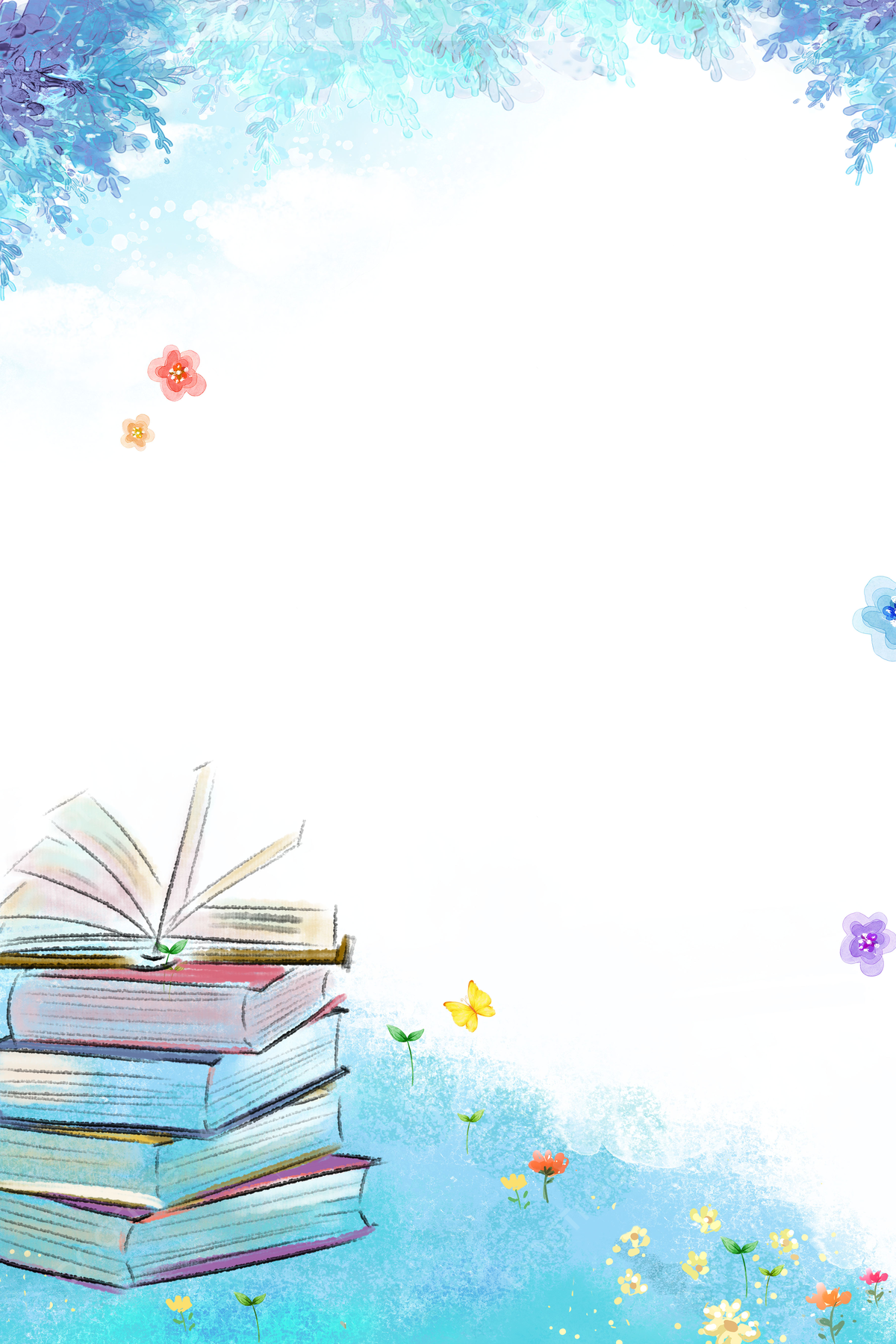 Комплект технологических карт для уроков литературного чтения в 3 классе по разделу «Собирай по ягодке - наберёшь кузовок» с использованием интерактивного оборудования (для реализации в условиях инклюзивного образования) / сост. Пуркина В.В. – Камышлов: ГАПОУ СО «Камышловский педагогический колледж», 2023.Руководитель: Шипицына Г.А., преподаватель ГАПОУ СО «Камышловский педагогический колледж» Рецензенты: Красноперова Л.М., преподаватель ГАПОУ СО «Камышловский педагогический колледж»Эндерс С.А., учитель начальных классов МАОУ «Школа №7» КГОКомплект технологических карт уроков литературного чтения предназначен для учителей начальных классов и студентов педагогических специальностей. Использовать комплект технологических карт уроков целесообразно на уроках литературного чтения для организации деятельности учащихся 3-его класса. Технологические карты уроков, представленные в комплекте, разработаны в соответствии с требованиями ФГОС НОО и ФГОС НОО с ОВЗ, способствуют развитию читательских умений у обучающихся 3 класса при изучении литературных произведений, вошедших в раздел «Собирай по ягодке – наберёшь кузовок» (УМК «Школа России»). © ГАПОУ СО «Камышловский педагогический колледж», 2023Пояснительная запискаНаучить детей правильному, беглому, осознанному, выразительному чтению – одна из задач начального образования. И эта задача чрезвычайно актуальна, так как чтение играет огромную роль в образовании, воспитании и развитии человека. Навык чтения формируется не только как важнейший вид речевой и умственной деятельности, но и как сложный комплекс умений и навыков, имеющий обучающий характер и используемый учениками при изучении всех учебных предметов. Следовательно, необходима систематическая, целенаправленная работа над развитием и совершенствованием читательских умений. С научной точки зрения значимость процесса чтения не менее велика. Успешное овладение навыком чтения – один из показателей общего уровня развития познавательной деятельности ребенка.Проблема обучения чтению – одна из важнейших проблем педагогического процесса. Обучение читательским умениям одинаково важно, как для обучающихся с нормой, так и с задержкой психического развития. Поэтому осуществлять работу в данном направлении важно, особенно в условиях инклюзивного образования. Инклюзивное образование, в соответствии с федеральным государственным образовательным стандартом начального общего образования для детей с ОВЗ, направлено на создание системы комплексной помощи детям с ограниченными возможностями здоровья в освоении основной образовательной программы начального общего образования, испытывающим трудности в усвоении учебных программ, в адаптации к школе и социальному окружению.Данная работа является актуальной, так как большинство учебных дисциплин основывается на умении детей читать, потому что чтение является одним из основных способов восприятия информации, базовым навыком, развитость которого во многом определяет успешность обучения школьника. Кроме того, литературное чтение – это один из важных и ответственных этапов большого пути ребенка в литературу. От качества обучения на начальной ступени во многом зависит полноценное приобщение ребенка к книге, развитие у него умения интуитивно чувствовать красоту поэтического слова, формирование у него в дальнейшем потребности в систематическом чтении произведений художественной литературы и других читательских умений.Для развития читательских умений, учащихся был разработан комплект технологических карт для уроков литературного чтения в 3 классе по разделу «Собирай по ягодке - наберёшь кузовок» с использованием интерактивного оборудования (для реализации в условиях инклюзивного образования)В толковом словаре под редакцией Д.Н. Ушакова под комплектом понимается «полный набор каких-нибудь предметов, в совокупности составляющих что-нибудь целое».Технологическая карта урока по ФГОС – современная форма планирования педагогического взаимодействия между учителем и учениками, которая содержит перечень их действий по достижению целей обучения в последовательности, отображенной в этапах урока. Ее использование дает возможность оптимизировать процесс формирования и развития личности школьника на уроке. Литературное чтение – это один из важных и ответственных этапов большого пути ребенка в литературу. От качества обучения в этот период во многом зависит полноценное приобщение ребенка к книге, развитие у него умения интуитивно чувствовать красоту поэтического слова, формирование у него в дальнейшем потребности в систематическом чтении произведений подлинно художественной литературы.Цель разработки комплекта: разработка технологических карт для уроков литературного чтения в 3 классе по разделу «Собирай по ягодке – наберёшь кузовок», презентационных и дидактических материалов, оформление комплекта технологических карт. Задачи разработки комплекта: разработка технологических карт для уроков литературного чтения в 3 классе по разделу «Собирай по ягодке – наберёшь кузовок» разработка презентационного и дидактического материала; оформление комплекта технологических карт для уроков литературного чтения в 3 классе по разделу «Собирай по ягодке – наберёшь кузовок».Комплект технологических карт имеет основную дидактическую структуру, которая отображается в технологической карте. Она имеет как статические моменты, которые не изменяются в зависимости от типов урока, так и дидактические, которым свойственна более гибкая структура.Технологическая карта позволяет увидеть учебный материал целостно и системно, проектировать образовательный процесс по освоению темы с учётом цели освоения курса, гибко использовать эффективные приёмы и формы работы с обучающимися на уроке, согласовывать действия учителя и обучающихся, организовывать самостоятельную деятельность школьников в процессе обучения, осуществлять интегрированный контроль результатов учебной деятельности. Использование технологической карты обеспечивает условия для повышения качества обучения, т. к.: учебный процесс по освоению темы (раздела) проектируется от цели до результата;используются эффективные методы работы с информацией; организуется поэтапная самостоятельная учебная, интеллектуально-познавательная и рефлексивная деятельность школьников; обеспечиваются условия для применения знаний и умений в практической деятельности. Цель комплекта: формирование представлений о литературных произведениях, которые включает раздел «Собирай по ягодке - наберёшь кузовок»; развитие и усовершенствование читательских умений; воспитание потребности в систематическом чтении произведений художественной литературы.Цель реализуется посредством решения следующих задач:  Дидактические: формировать представления об авторах М. Зощенко, Н. Носов; формировать знания по содержанию произведений раздела «Собирай по ягодке – наберёшь кузовок», а именно «Золотые слова», «Великие путешественники», «Телефон», «Федина задача».  Развивающие: развивать умение анализировать литературное произведение; развивать умение формулировать вопросы к произведению. Воспитательная: воспитывать потребность в систематическом чтении произведений художественной литературы. Разработанный комплект технологических карт уроков по разделу «Собирай по ягодке – наберёшь кузовок» включает следующие произведения: М. Зощенко «Золотые слова» (2 урока); М. Зощенко «Великие путешественники» (2 урока); Н. Носов «Федина задача»; Н. Носов «Телефон».Разработанный комплект технологических карт уроков по разделу «Собирай по ягодке – наберёшь кузовок» направлен на развитие следующих читательских умений: 	умение выявлять основную мысль текста; умение воспринимать и оценивать образ персонажа;умение находить эпизод из прочитанного произведения для ответа на вопрос или для подтверждение собственного мнения; умение формулировать вопросы по прочитанному тексту;	умение употреблять пословицы и поговорки в диалогах и высказываниях на заданную тему; умение устанавливать причинно-следственные связи при анализе сюжета литературного произведения. При разработке комплекта использовались разнообразные методы и приёмы. Был применён словесный метод – группа общедидактических методов обучения, в процессе применения которых преподаватель посредством слова, обращенного к учащимся, объясняет, закрепляет, активизирует в речи учебный материал. К ним относятся «беседа», «опрос», «художественное слово» и другие. Одним из самых важных методов является практический. Цель практического метода заключается в отработке приобретённых знаний, применении полученной информации на практике. Данный метод реализуется путём следующих приёмов: «пинг-понг», «кроссворд», «восстанови текст» и другие. Наглядность на уроках раскрывается через использование следующих средств: «презентация», «карточки с заданием», «видеозапись» и т.д. К эффективным приёмам и методам формирования и развития читательских умений у младших школьников можно отнести словесное рисование, многократное перечитывание, чтение по ролям, инсценировка, анализ поступков героев произведения, а также беседу и ответы на вопросы. К методам и приёмам инклюзивного образования, которые представлены в комплекте, можно отнести использование опорных слов, иллюстративное представление материала, дифференцированные задания, дополнительное время на выполнение задания, артикуляционная гимнастика и т.д. Также на уроках использовались различные педагогические технологии, в том числе инклюзивные. Одной из главных технологий является здоровьесберегающая, которая позволяет укреплять здоровье обучающихся и не подвергать их утомлению в течение урока. Работа в инклюзивном классе осуществляется через реализацию коммуникативной технологии, включающей формы работы в парах и группах. Личностно-ориентированная технология была использована для индивидуального подхода к каждому ребенку. А технология дифференцированного обучения направлена на обучение, учитывающее индивидуальные особенности, возможности и способности детей. В условиях ФГОС это наиболее востребованная технология, потому что ориентирована на личность ученика. Министерство образования и молодёжной политики Свердловской областиГосударственное автономное профессиональное образовательное учреждение Свердловской области «Камышловский педагогический колледж»Технологическая карта урока по литературному чтению в 3 классе по теме: «М. Зощенко «Золотые слова»»44.02.05 Коррекционная педагогика в начальном образованииИсполнитель: Пуркина В.В., студентка 4КП группыРуководитель: Шипицына Г.А., преподавательКамышлов, 2023 г.ТЕХНОЛОГИЧЕСКАЯ КАРТА УРОКАФ.И.О. участника__________________________________________________Тема урока: «М. Зощенко «Золотые слова»»Класс: 3УМК: «Школа России»Тип урока: открытие новых знанийЦель урока: формирование знаний о писателе М. Зощенко, рассказе «Золотые слова»; развитие умений анализировать и выявлять основную мысль произведения, отвечать на вопросы, работая с текстом и развитие памяти, внимания, воображения, навыков выразительного чтения; формирование первоначальных представлений о нравственных понятиях («поступок», «честность», «верность слову»), отраженных в литературном произведении. Краткая характеристика категории детей с ОВЗ (количество, вариант нарушения): 3 детей, задержка психического развития 7.1.Образовательные технологии, используемые на уроке: ИКТ-технология, здоровьесберегающая технология, личностно-ориентированная технология, технология дифференцированного обучения, коммуникативная технология. Перечень интерактивного оборудования, наглядного материала: компьютер (презентация, платформа LearningApps.org.), интерактивная доска, проектор, документ-камера; учебное пособие (Литературное чтение «Школа России» 3 класс, 2 часть), раздаточный материал. 	Условия для обучения детей с ОВЗ на данном уроке (в инклюзивном классе): дидактический материал, подробные инструкции и дифференцированные задания.Этапы урока по теме «М. Зощенко «Золотые слова»»Министерство образования и молодёжной политики Свердловской областиГосударственное автономное профессиональное образовательное учреждение Свердловской области «Камышловский педагогический колледж»Технологическая карта урока по литературному чтению в 3 классе по теме: «М. Зощенко «Золотые слова»»44.02.05 Коррекционная педагогика в начальном образованииИсполнитель: Пуркина В.В., студентка 4КП группыРуководитель: Шипицына Г.А., преподавательКамышлов, 2023 г.ТЕХНОЛОГИЧЕСКАЯ КАРТА УРОКАФ.И.О. участника__________________________________________________Тема урока: «М. Зощенко «Золотые слова»»Класс: 3УМК: «Школа России»Тип урока: комбинированный урок Цель урока: формирование и обобщение знаний о рассказе М. Зощенко «Золотые слова»; развитие умений использовать элементарные приёмы анализа произведения и развитие памяти, внимания, навыков выразительного, осознанного чтения; формирование первоначальных представлений о нравственных понятиях («поступок», «честность», «верность слову»), отраженных в литературном произведении.Краткая характеристика категории детей с ОВЗ (количество, вариант нарушения): 3 детей, задержка психического развития 7.1.Образовательные технологии, используемые на уроке: ИКТ-технология, здоровьесберегающая технология, личностно-ориентированная технология, технология дифференцированного обучения, коммуникативная технология. Перечень интерактивного оборудования и наглядного материала: компьютер (платформа LearningApps.org., презентация), проектор, интерактивная доска, документ-камера, планшеты; учебное пособие (Литературное чтение «Школа России» 3 класс, 2 часть), раздаточный материал.  Условия для обучения детей с ОВЗ на данном уроке (в инклюзивном классе): дидактический материал, подробные инструкции и дифференцированные задания.Этапы урока по теме «М. Зощенко «Золотые слова»»Министерство образования и молодёжной политики Свердловской областиГосударственное автономное профессиональное образовательное учреждение Свердловской области «Камышловский педагогический колледж»Технологическая карта урока по литературному чтению в 3 классе по теме: «М. Зощенко «Великие путешественники»»44.02.05 Коррекционная педагогика в начальном образованииИсполнитель: Пуркина В.В., студентка 4КП группыРуководитель: Шипицына Г.А., преподавательКамышлов, 2023 г. ТЕХНОЛОГИЧЕСКАЯ КАРТА УРОКАФ.И.О. участника__________________________________________________Тема урока: «М. Зощенко «Великие путешественники»»Класс: 3УМК: «Школа России»Тип урока: открытие нового знанияЦель урока: формирование знаний о рассказе М.М. Зощенко «Великие путешественники»; развитие умения работать с прочитанным текстом и навыков выразительного чтения, памяти, внимания, воображения; воспитание смелости, решительности и уважения друг к другу. Краткая характеристика категории детей с ОВЗ (количество, вариант нарушения): 3 детей, задержка психического развития 7.1.Образовательные технологии, используемые на уроке: ИКТ-технология, здоровьесберегающая технология, личностно-ориентированная технология, технология дифференцированного обучения, коммуникативная технология.Перечень интерактивного оборудования, наглядного материала: интерактивная доска, проектор, компьютер (платформа LearningApps.org., презентация), колонки, документ-камера; учебное пособие (Литературное чтение «Школа России» 3 класс, 2 часть), раздаточный материал. Условия для обучения детей с ОВЗ на данном уроке (в инклюзивном классе): дидактический материал, подробные инструкции, дифференцированные задания.  Этапы урока по теме «М. Зощенко «Великие путешественники»»Министерство образования и молодёжной политики Свердловской областиГосударственное автономное профессиональное образовательное учреждение Свердловской области «Камышловский педагогический колледж»Технологическая карта урока по литературному чтению в 3 классе по теме: «М. Зощенко «Великие путешественники»»44.02.05 Коррекционная педагогика в начальном образованииИсполнитель: Пуркина В.В., студентка 4КП группыРуководитель: Шипицына Г.А., преподавательКамышлов, 2023 г. ТЕХНОЛОГИЧЕСКАЯ КАРТА УРОКАФ.И.О. участника__________________________________________________Тема урока: «М. Зощенко «Великие путешественники»»Класс: 3УМК: «Школа России»Тип урока: комбинированный урок Цель урока: формирование и обобщение знаний о содержании рассказа М.М. Зощенко «Великие путешественники»; развитие характеризовать героев рассказа, отвечать на вопросы, работая с текстом и развитие навыков выразительного чтения, памяти, внимания, воображения; приобщение к осмыслению поступков героев литературного произведения.  Краткая характеристика категории детей с ОВЗ (количество, вариант нарушения): 3 детей, задержка психического развития 7.1.Образовательные технологии, используемые на уроке: ИКТ-технология, здоровьесберегающая технология, личностно-ориентированная технология, технология дифференцированного обучения, коммуникативная технология.Перечень интерактивного оборудования, наглядного материала: интерактивная доска, проектор, компьютер (видеозапись, презентация, платформа LearningApps.org., Wordwall.net), колонки, планшеты, документ-камера; учебное пособие (Литературное чтение «Школа России» 3 класс, 2 часть), раздаточный материал (карточки для рефлексии, карточки с заданием для детей с ЗПР и нормой развития).  Условия для обучения детей с ОВЗ на данном уроке (в инклюзивном классе): дидактический материал, подробные инструкции и дифференцированные задания.Этапы урока по теме «М. Зощенко «Великие путешественники»»Министерство образования и молодёжной политики Свердловской областиГосударственное автономное профессиональное образовательное учреждение Свердловской области «Камышловский педагогический колледж»Технологическая карта урока по литературному чтению в 3 классе по теме: «Н. Носов «Федина задача»»44.02.05 Коррекционная педагогика в начальном образованииИсполнитель: Пуркина В.В., студентка 4КП группыРуководитель: Шипицына Г.А., преподавательКамышлов, 2023 г. ТЕХНОЛОГИЧЕСКАЯ КАРТА УРОКАФ.И.О. участника__________________________________________________Тема урока: «Н. Носов «Федина задача»»Класс: 3УМК: «Школа России»Тип урока: открытие нового знанияЦель урока: формирование знаний о содержании рассказа Н. Носова «Федина задача»; развитие умения работать с текстом посредствам анализа содержания и навыков выразительного чтения, памяти, внимания, воображения; воспитание познавательного интереса к чтению данного рассказа. Краткая характеристика категории детей с ОВЗ (количество, вариант нарушения): 3 детей, задержка психического развития 7.1.Образовательные технологии, используемые на уроке: ИКТ-технология, здоровьесберегающая технология, личностно-ориентированная технология, технология дифференцированного обучения, коммуникативная технология. Перечень интерактивного оборудования, наглядного материала: интерактивная доска, проектор, компьютер (платформа LearningApps.org., презентация, видеозапись), колонки; учебное пособие (Литературное чтение «Школа России» 3 класс, 2 часть), раздаточный материал. Условия для обучения детей с ОВЗ на данном уроке (в инклюзивном классе): дидактический материал, подробные инструкции и дифференцированные задания.Этапы урока по теме «Н. Носов «Федина задача»»Министерство образования и молодёжной политики Свердловской областиГосударственное автономное профессиональное образовательное учреждение Свердловской области «Камышловский педагогический колледж»Технологическая карта урока по литературному чтению в 3 классе по теме: «Н. Носов «Телефон»»44.02.05 Коррекционная педагогика в начальном образованииИсполнитель: Пуркина В.В., студентка 4КП группыРуководитель: Шипицына Г.А., преподавательКамышлов, 2023 г. ТЕХНОЛОГИЧЕСКАЯ КАРТА УРОКАФ.И.О. участника__________________________________________________Тема урока: «Н. Носов «Телефон»»Класс: 3УМК: «Школа России»Тип урока: открытие нового знанияЦель урока: формирование знаний о содержании рассказа Н. Носова «Телефон», развитие умения работать с текстом посредствам анализа содержания, развитие навыков выразительного чтения, памяти, внимания, воображения, воспитание правильной манере разговора. Краткая характеристика категории детей с ОВЗ (количество, вариант нарушения): 3 детей, задержка психического развития 7.1.Образовательные технологии, используемые на уроке: ИКТ-технология, здоровьесберегающая технология, личностно-ориентированная технология, технология дифференцированного обучения, коммуникативная технология. Перечень интерактивного оборудования, наглядного материала: интерактивная доска, проектор, компьютер (платформа LearningApps.org., презентация), документ-камера, планшеты; учебное пособие (Литературное чтение «Школа России» 3 класс, 2 часть), раздаточный материал. Условия для обучения детей с ОВЗ на данном уроке (в инклюзивном классе): дидактический материал, подробные инструкции и дифференцированные задания.Этапы урока по теме «Н. Носов «Телефон»»Министерство образования и молодёжной политики Свердловской областиГосударственное автономное профессиональное образовательное учреждение Свердловской области «Камышловский педагогический колледж»Технологическая карта урока по литературному чтению в 3 классе по теме: «Урок-конкурс по разделу «Собирай по ягодке – наберёшь кузовок»»44.02.05 Коррекционная педагогика в начальном образованииИсполнитель: Пуркина В.В., студентка 4КП группыРуководитель: Шипицына Г.А., преподавательКамышлов, 2023 г. ТЕХНОЛОГИЧЕСКАЯ КАРТА УРОКАФ.И.О. участника__________________________________________________Тема урока: «Урок-конкурс по разделу «Собирай по ягодке – наберёшь кузовок»»Класс: 3УМК: «Школа России»Тип урока: урок систематизации и обобщения знаний и уменийЦель урока: обобщение и закрепление знаний по разделу «Собери по ягодке – наберёшь кузовок»; развитие мыслительных процессов (анализ, синтез, обобщение), умений ориентироваться в прочитанных произведения и анализировать их, связно излагать свои мысли; приобщение к прочтению литературных произведений.   Краткая характеристика категории детей с ОВЗ (количество, вариант нарушения): 3 детей, задержка психического развития 7.1.Образовательные технологии, используемые на уроке: ИКТ-технология, здоровьесберегающая технология, личностно-ориентированная технология, технология дифференцированного обучения, коммуникативная технология. Перечень интерактивного оборудования, наглядного материала: интерактивная доска, проектор, компьютер (презентация), документ-камера; учебное пособие (Литературное чтение «Школа России» 3 класс, 2 часть), раздаточный материал. Условия для обучения детей с ОВЗ на данном уроке (в инклюзивном классе): дидактический материал, подробные инструкции и дифференцированные задания.Этапы урока по теме «Урок-конкурс по разделу «Собирай по ягодке – наберёшь кузовок»»Министерство образования и молодёжной политики Свердловской областиГосударственное автономное профессиональное образовательное учреждение Свердловской области «Камышловский педагогический колледж»Технологическая карта урока по литературному чтению в 3 классе по теме: «Контрольная работа по разделу «Собирай по ягодке – наберёшь кузовок»»44.02.05 Коррекционная педагогика в начальном образованииИсполнитель: Пуркина В.В., студентка 4КП группыРуководитель: Шипицына Г.А., преподавательКамышлов, 2023 г. ТЕХНОЛОГИЧЕСКАЯ КАРТА УРОКАТема урока: «Контрольная работа по разделу «Собирай по ягодке – наберёшь кузовок»»Класс: 3УМК: «Школа России»Тип урока: урок контроля знаний и уменийЦель урока: осуществление контроля уровня знаний по разделу «Собирай по ягодке – наберёшь кузовок», определение уровня развития читательских умений; развитие умения анализировать, синтезировать, обобщать полученные знания в ходе изучения раздела «Собирай по ягодке – наберёшь кузовок»; приобщение интереса к прочтению литературных произведений.   Краткая характеристика категории детей с ОВЗ (количество, вариант нарушения): 3 детей, задержка психического развития 7.1.Образовательные технологии, используемые на уроке: здоровьесберегающая технология, личностно-ориентированная технология, технология дифференцированного обучения. Перечень интерактивного оборудования, наглядного материала: интерактивная доска, проектор, компьютер (презентация); учебное пособие (Литературное чтение «Школа России» 3 класс, 2 часть), раздаточный материал (приложение 8). Условия для обучения детей с ОВЗ на данном уроке (в инклюзивном классе): дидактический материал, подробные инструкции и дифференцированные задания.Этапы урока по теме «Контрольная работа по разделу «Собирай по ягодке – наберёшь кузовок»»Список литературыКолганова Н.Е. Формирование читательских умений и навыков: работа с книгой // «Начальная школа» URL: https://www.elibrary.ru/item.asp?id=21478947 (Дата обращения: 22.01.2023 г.) Литературное чтение. 3 класс. Климанова Л.Ф. и др. URL: https://clck.ru/342Xkt (Дата обращения: 29.10.2022 г.) Методика обучения литературе в нач. школе: учебник для студентов высшей учебных заведений под ред. М.П. Воюшиной. М. URL: https://clck.ru/342XcN (Дата обращения: 16.11.2022 г.) Микляева Н. В.  Основы коррекционной педагогики и коррекционной психологии: воспитание и обучение детей с задержкой психического развития URL: https://urait.ru/bcode/457047 (Дата обращения 23.12.2022 г.).Михальчи Е. В. Инклюзивное образование URL: https://urait.ru/book/inklyuzivnoe-obrazovanie-454332 (Дата обращения: 23.01.2023 г.).Рабочие программы. Литературное чтение // ФГОС URL: https://catalog.prosv.ru/attachment/bf73156b-a66f-11e2-a97f-0050569c0d55.pdf (Дата обращения: 07.12.22 г.)Родина А.А. Литературное образование младших школьников // «Начальная школа» URL: http://periodika.websib.ru/node/2315 (Дата обращения: 16.01.2023 г.)Светловская Н.Н. Методика обучения чтению: что это такое? // «Начальная школа» URL: https://pedlib.ru/Books/1/0032/1_0032-1.shtml (Дата обращения: 01.02.2023 г.) Требования к технологической карте по ФГОС URL: https://goo.su/eFF5 (Дата обращения 10.01.2023 г.)Учебно-методический комплекс по литературному чтению в 3 классе URL: https://catalog.prosv.ru/attachment/4331d5fc-2f22-11e7-affc-0050569c7d18.pdf (Дата обращения: 29.10.2022 г.) Приложение 1Раздаточный материал для детей с ЗПР Раздаточный материал для детей с нормой развития 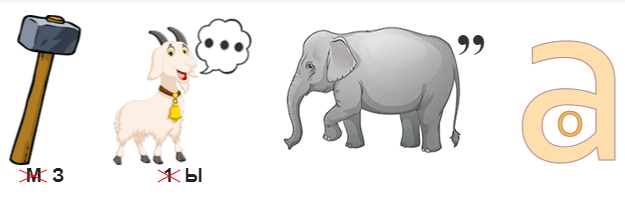 Карточки для рефлексии 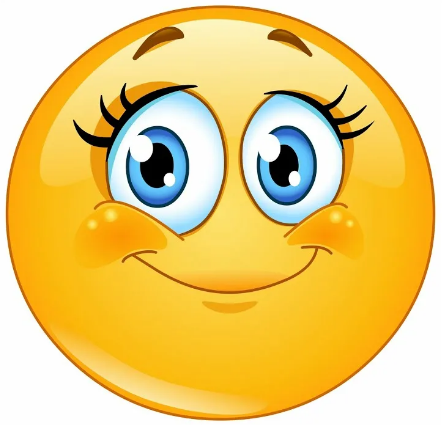 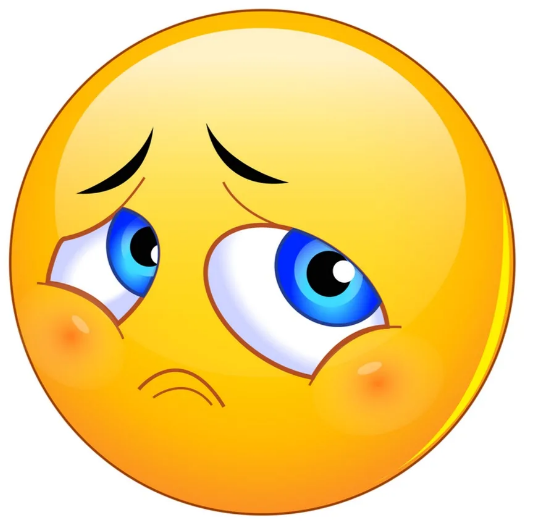 Ссылки на интерактивные задания и электронный материал 1. Задание «Словарная работа» Ссылка на источник: https://learningapps.org/view29504004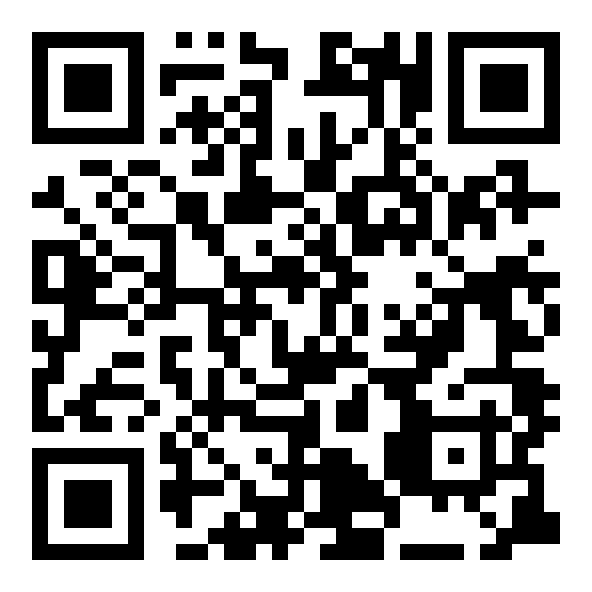 2. Задание «Викторина по содержанию рассказа М. Зощенко «Золотые слова»»Ссылка на источник: https://learningapps.org/watch?v=p7q29y7jn23 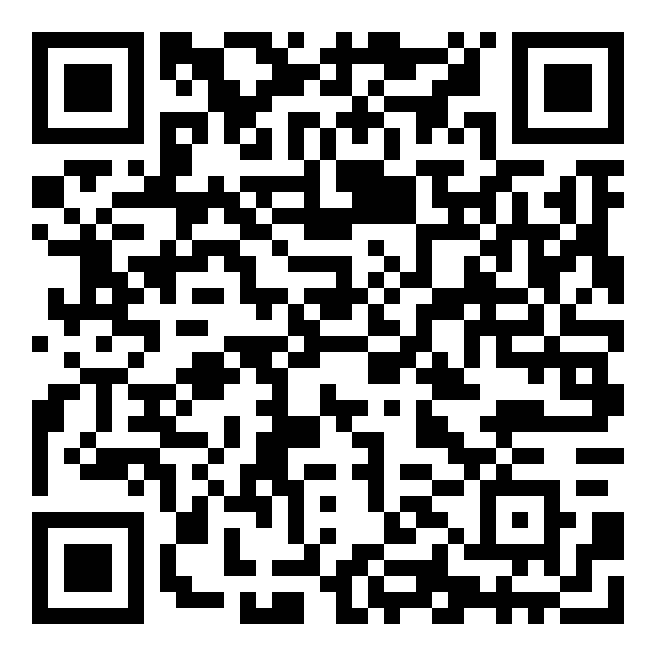 3. Электронный материал Ссылка на источник: https://disk.yandex.ru/d/-L5U-2A35SdzBw 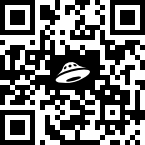 Приложение 2 Раздаточный материал для детей с ЗПРРаздаточный материал для детей с нормой развитияКлюч к тесту (для детей с нормой)1. В2. А3. Б4. В5. АКлюч к тесту (для детей с ЗПР)1. Б2. А3. Б4. Б5. АКритерии оцениванияВсе задания оцениваются в 1 балл. Если задание выполнено неверно, то задание оценивается в 0 баллов. Отметка «5» («отлично») ставится в том случае, если набрано все 5 баллов. Отметка «4» («хорошо») ставится в том случае, если набрано 4 балла. Отметка «3» («удовлетворительно») ставится в том случае, если набрано 3 балла. Отметка «2» («неудовлетворительно») ставится в том случае, если набрано меньше 3 баллов. Ссылки на интерактивные задания и электронный материал1. Задание «Правила поведения за столом» Ссылка на источник: https://learningapps.org/watch?v=pegyvtfvj23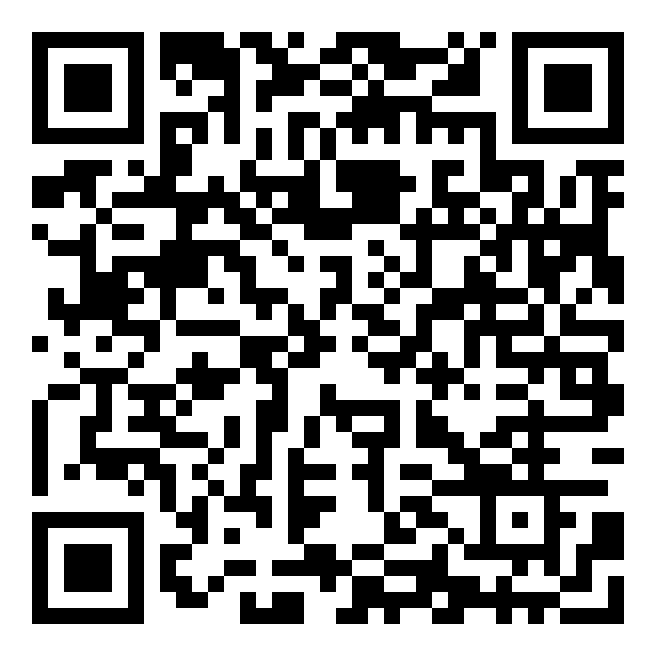 2. Задание «Рефлексия» Ссылка на источник: https://learningapps.org/view15310858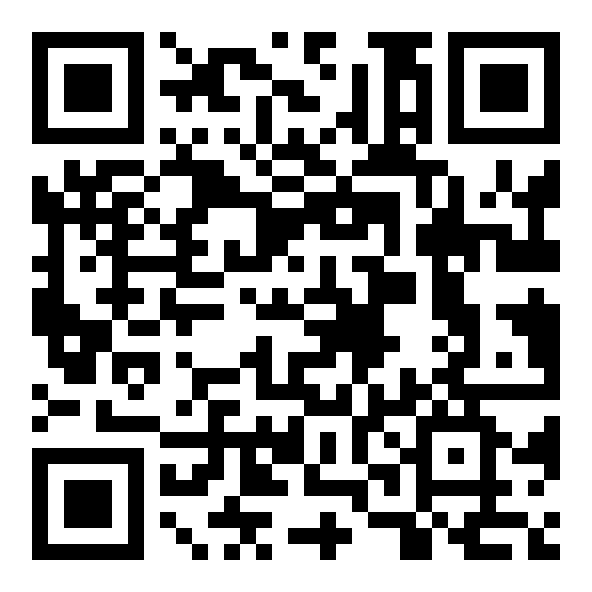 3. Электронный материал Ссылка на источник: https://disk.yandex.ru/d/mgMX1bdqjfX7ZQ 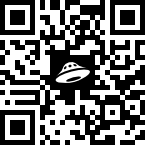 Приложение 3 Раздаточный материал для детей с ЗПРРаздаточный материал для детей с нормой развитияКлюч к кроссворду 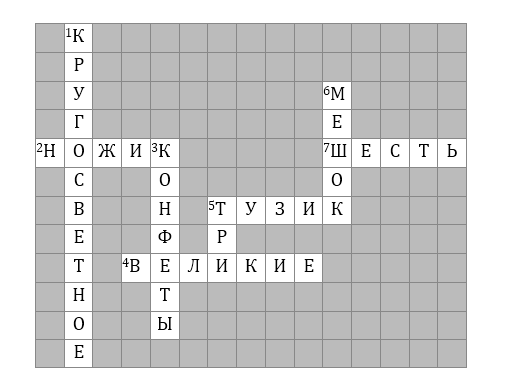 Карточки для рефлексии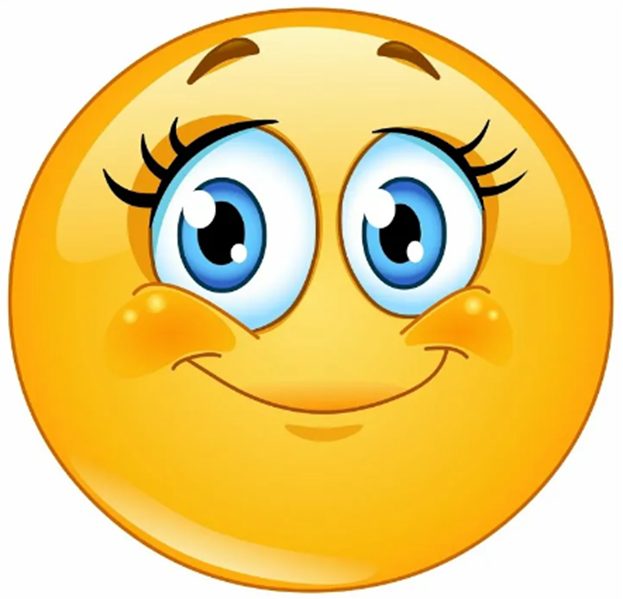 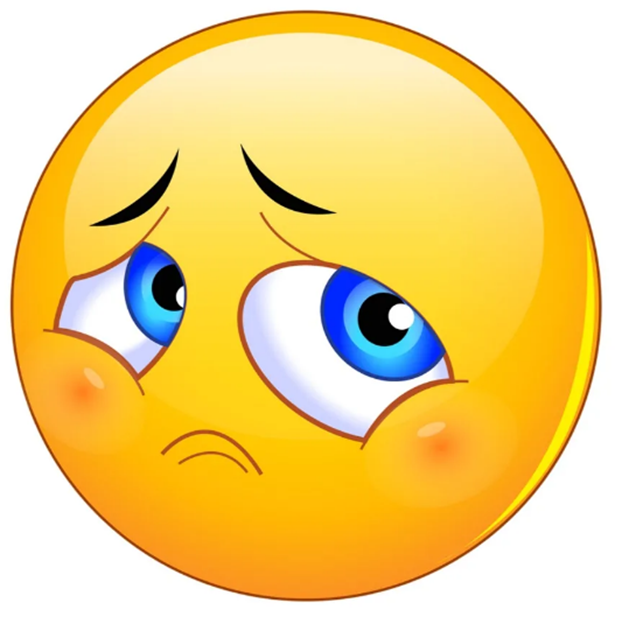 Ссылки на интерактивные задания и электронный материал1. Задание «Характерные черты героев – Лёли и Миньки» Ссылка на источник: https://learningapps.org/watch?v=pwv0r7z6c23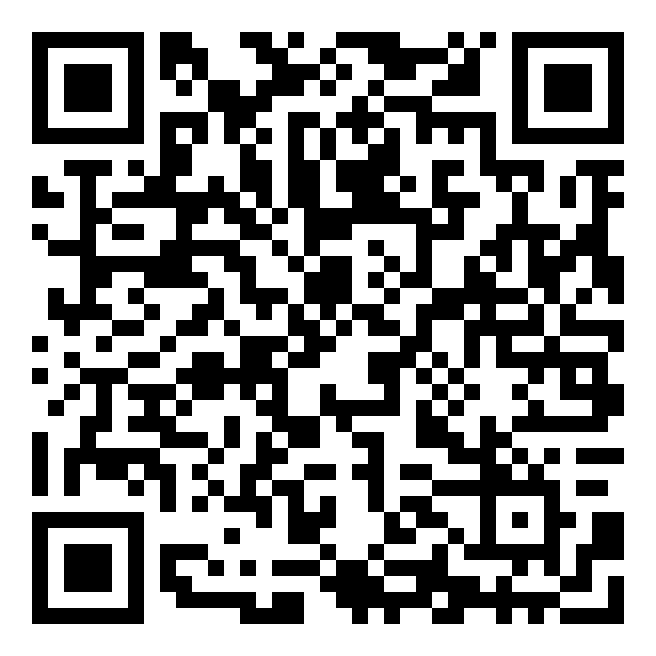 2. Электронный материал Ссылка на источник: https://disk.yandex.ru/d/8KbNQCCN8hYYXA 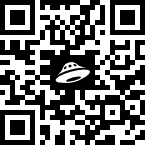 Приложение 4Раздаточный материал для детей с ЗПРРаздаточный материал для детей с нормой развитияКарточки для рефлексииСсылки на интерактивные задания и электронный материал1. Задание «Характеристика героя - Стёпки» Ссылка на источник: https://learningapps.org/watch?v=pxmtx32i323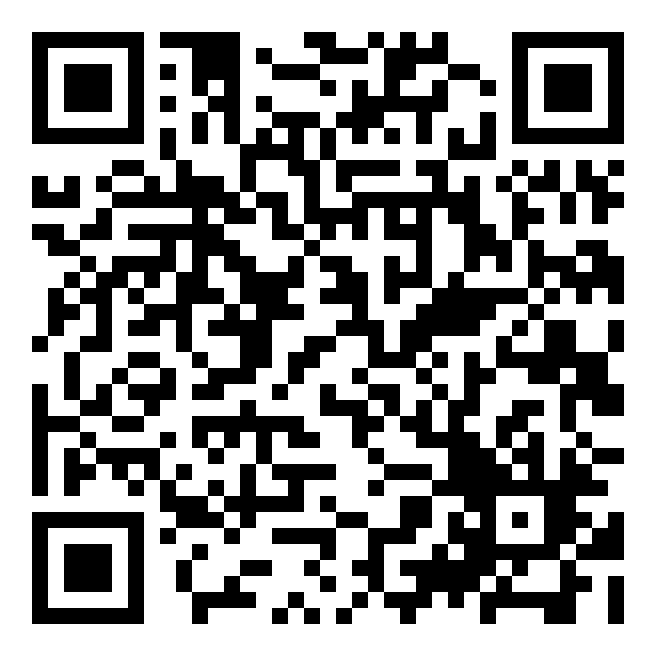 2. Задание «Чему учит рассказ «Великие путешественники?» Ссылка на источник: https://learningapps.org/watch?v=p60mg4bk323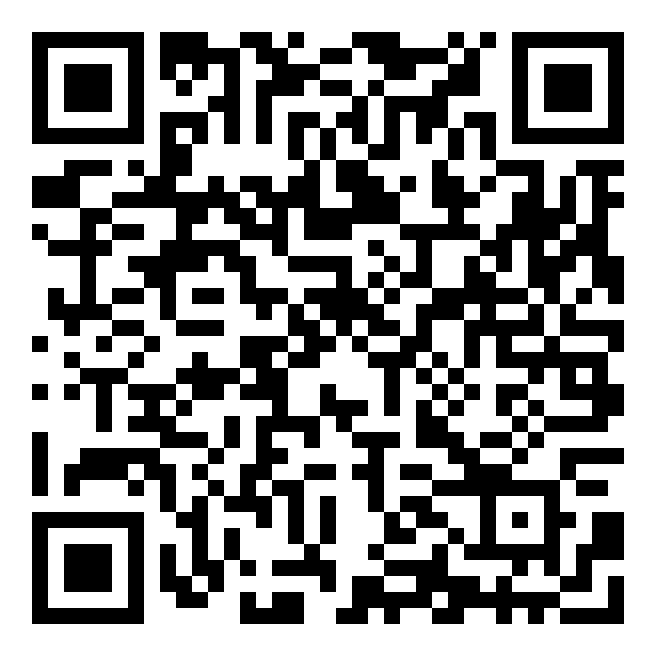 3. Задание «Викторина по рассказу М. Зощенко «Великие путешественники»»Ссылка на источник: https://clck.ru/34QoLq 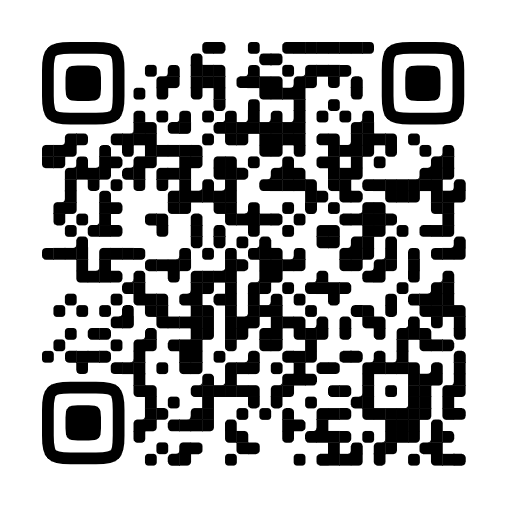 4. Электронный материал Ссылка на источник: https://disk.yandex.ru/d/hTSv0fbP1DqdJw 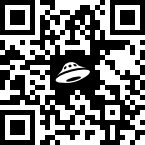 Приложение 5Раздаточный материал для детей с ЗПРРаздаточный материал для детей с нормой развитияСсылки на интерактивные задания и электронный материал1. Задание «Правила выполнения домашнего задания» Ссылка на источник: https://learningapps.org/watch?v=pr8j4mzta23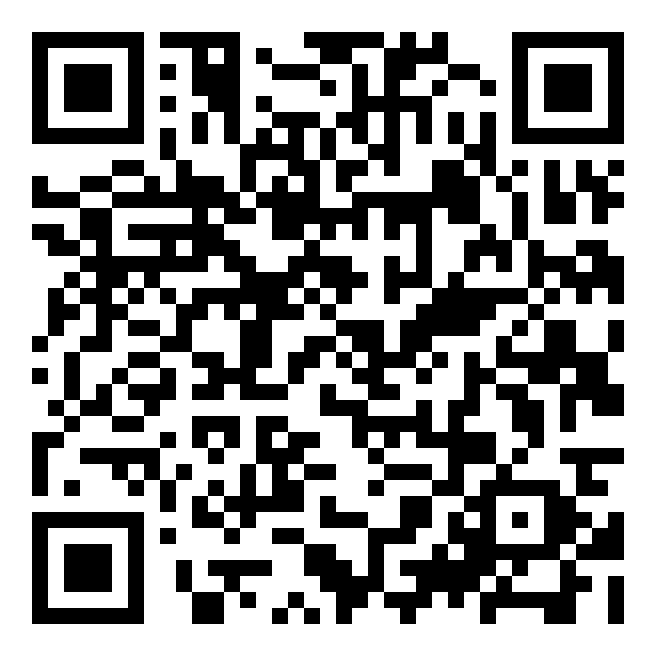 2. Электронный материал Ссылка на источник: https://disk.yandex.ru/d/iFZfUuS8jhWzWg 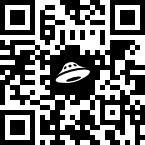 Приложение 6Раздаточный материал для детей с ЗПРРаздаточный материал для всего классаСсылки на интерактивные задания и электронный материал1. Задание «Словарная работа» Ссылка на источник: https://learningapps.org/watch?v=pu6oix1dk23 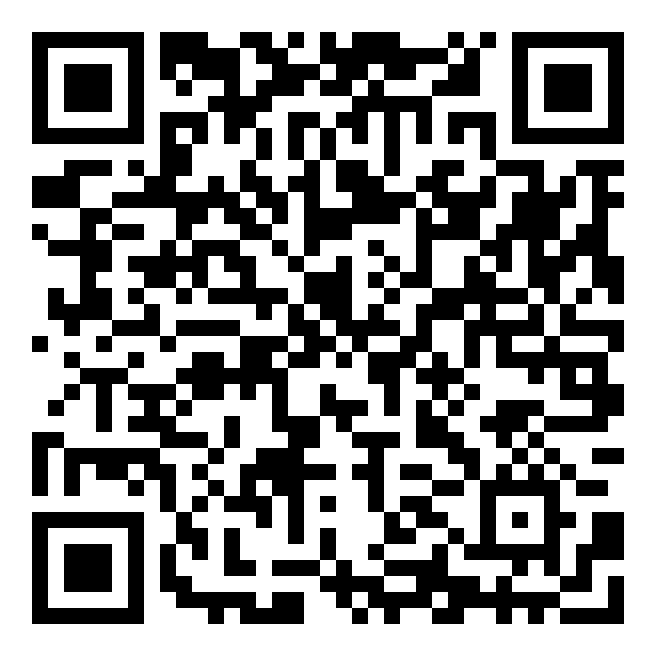 2. Задание «Соедини пословицы» Ссылка на источник: https://learningapps.org/watch?v=pyppi7zy323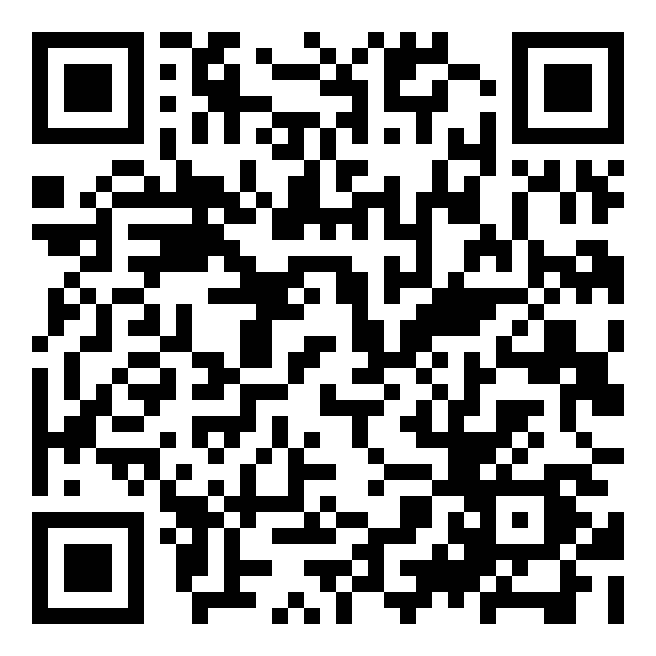 3. Электронный материал Ссылка на источник: https://disk.yandex.ru/d/63Un4lFzeqN3_Q 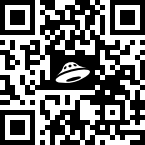 Приложение 7Раздаточный материал для детей с ЗПР Раздаточный материал для детей с нормой развития Ключ к тесту (для детей с нормой) 1. А2. «Великие путешественники»3. «Федина задача»4. …Ключ к тесту (для детей с ЗПР)1. Б2. Б3. А4. …Критерии оцениванияЗадания 1-3 оцениваются в 1 балл. 4 задание оценивается в 2 балла. Если задание выполнено неверно, то задание оценивается в 0 баллов. Отметка «5» («отлично») ставится в том случае, если набрано все 5 баллов. Отметка «4» («хорошо») ставится в том случае, если набрано 4 балла. Отметка «3» («удовлетворительно») ставится в том случае, если набрано 3 балла. Отметка «2» («неудовлетворительно») ставится в том случае, если набрано меньше 3 баллов. Наградные материалы 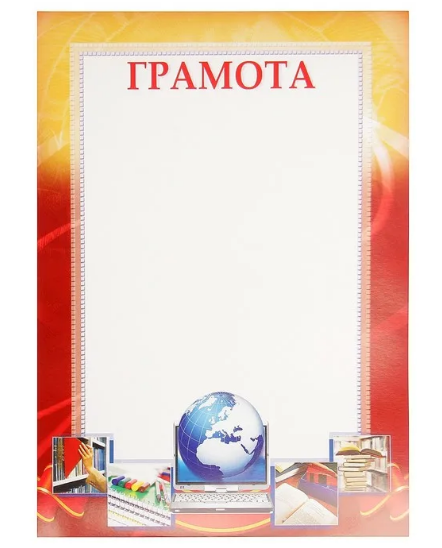 Ссылки на электронный материал 1. Электронный материал Ссылка на источник: https://disk.yandex.ru/d/D4NtCiZcMC2S3g 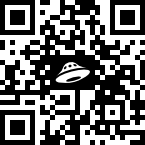 Приложение 8 Контрольная работа для детей с ЗПРКонтрольная работа для детей с нормой развитияОтветы к контрольной работе по разделу «Собирай по ягодке – наберёшь кузовок» по темам: М. Зощенко «Золотые слова», М. Зощенко «Великие путешественники, Н. Носов «Федина задача», Н. Носов «Телефон»Вариант № 1 1.  Восстановите цепь событий в правильном порядке в рассказе М. Зощенко «Золотые слова».1. Минька и Лелька любили ужинать со взрослыми и сами много говорили.2. Однажды Лелька пыталась перебить папиного начальника и тот обиделся.3. Детей наказали и два месяца они ужинали отдельно.4. Потом с них взяли слово молчать и разрешили сесть за стол со взрослыми.5. Минька уронил масло в стакан папиного начальника, и дети промолчали.6. Папа объяснил им, что если обстановка меняется, то надо действовать сообразно новым обстоятельствам.2. Какую главную мысль хотел донести Н. Носов в своём произведении «Телефон»? Ответ: Главная мысль рассказа Н. Носова «Телефон» заключается в том, что нужно общаться по телефону, когда есть о чём поговорить. И следует правильно вести телефонный разговор. 3. Прочитайте отрывок из произведения М. Зощенко «Великие путешественники». Подчеркните в тексте слова, которые указывают на то, что собирались есть дети в путешествии. Леля сказала:— Из моей копилки я возьму три рубля. Я думаю, что нам хватит этих денег.Степка сказал:— Три рубля нам безусловно хватит, потому что нам деньги нужны только лишь на покупку семечек и конфет. Что касается еды, то мы по дороге будем убивать мелких животных, и их нежное мясо мы будем жарить на костре.4. Какая пословица выражает смысл произведения Н. Носова «Федина задача»? Почему? Обоснуйте свой ответ. Примерный ответ: Пословица «За двумя зайцами погонишься - ни одного не поймаешь» выражает главную мысль рассказа, так как Федя пытался выполнить два дела сразу и получил отрицательный результат. 5. Задайте вопрос к фрагменту рассказа Н. Носова «Телефон». «Один раз мы с Мишкой были в игрушечном магазине и увидели замечательную игрушку — телефон. В большой деревянной коробке лежали два телефонных аппарата, две трубки, в которые говорить и слушать, и целая катушка проволоки».Примерный ответ: Что увидели ребята в магазине? 6. Как каждый из героев проявил себя в путешествии в рассказе М. Зощенко «Великие путешественники»? Обоснуйте свой ответ. Минька - перенес падение в канаву и укус осы, но ночью в лесу ему стало страшно. Да и к вечеру Минька уже скулил, по описанию автора.Стёпка - был вожаком и инициатором путешествия. Он был неутомим и вел за собой остальных, как настоящий лидер. Он конечно много не знал, но не унывал и подбадривал остальных. Единственный момент, когда сказано, что Степка приуныл, когда он не смог найти солнце, чтобы разжечь костер.Лёля - придумала, как сделать так, чтобы незаметно для Степки вернуться домой. Показала, что она очень хитрая и разумная девочка. Вариант № 2 1.  Восстановите цепь событий в правильном порядке в рассказе М. Зощенко «Великие путешественники». 1. Лидер и заводила мальчик Степка предлагает своим друзьям Леле и ее брату Миньке отправиться в кругосветное путешествие. 2. Ребята готовятся к путешествию.3. Путешественники отправляются в путь через лес.4. Дети устраиваются на ночлег в лесу. Хитрость Лели (девочка ночью со своим братом повернули ноги Степки в обратную сторону, чтобы поскорей оказаться дома).5. Леля и Минька встречаются с родителями.6. Наказание Стёпки. 2. Какую главную мысль хотел донести Н. Носов в своём произведении «Федина задача»? Ответ: Главная мысль рассказа Носова «Федина задача» заключается в том, что не следует заниматься сразу двумя делами, если действительно хочешь сделать хотя бы одно из них.3. Прочитайте отрывок из произведения М. Зощенко «Золотые слова». Подчеркните в тексте слова, которые указывают на то, какой поступок совершил папин начальник. Папин начальник начал рассказывать какую-то невероятную историю о том, как он спас пожарного. Этот пожарный будто бы угорел на пожаре. И папин начальник вытащил его из огня.Возможно, что был такой факт, но только нам с Лелей этот рассказ не понравился.И Леля сидела как на иголках. Она вдобавок вспомнила одну историю вроде этой, но только ещё более интересную. И ей поскорее хотелось рассказать эту историю, чтоб её не забыть. 4. Какая пословица выражает смысл произведения Н. Носова «Федина задача»? Почему? Обоснуйте свой ответ. Примерный ответ: Пословица «За двумя зайцами погонишься - ни одного не поймаешь» выражает главную мысль рассказа, так как Федя пытался выполнить два дела сразу и получил отрицательный результат. 5. Сформулируйте вопрос к фрагменту рассказа Н. Носова «Федина задача». «— Очень нам нужно еще алмазы считать! Тут мешки с мукой никак не сосчитаешь! Прямо наказание какое-то! Двадцать раз прочитал задачу — и ничего не понял! Пойду лучше к Юре Сорокину, попрошу, чтоб растолковал. Федя Рыбкин взял под мышку задачник, выключил телевизор и пошел к своему другу Сорокину».Примерный ответ: Зачем Федя пошёл к Юре Сорокину? 6. Как герои проявили себя за столом в рассказе М. Зощенко «Золотые слова»? Обоснуйте свой ответ.Минька – мальчик уронил масло в чай начальника. Он умный и послушный мальчик, но старался подражать сестре.Лёля – перебивала взрослых, и проявила себя, как хитрая, болтливая и шаловливая девочка.Родители –  папа был возмущён поведением детей, но нашёл способ, как донести до детей, что за столом нежно вести себя правильно. Мама проявила себя, как любящая и добрая женщина. Для ЗПР (7.1)1.  Восстановите цепь событий в правильном порядке в рассказе М. Зощенко «Золотые слова». 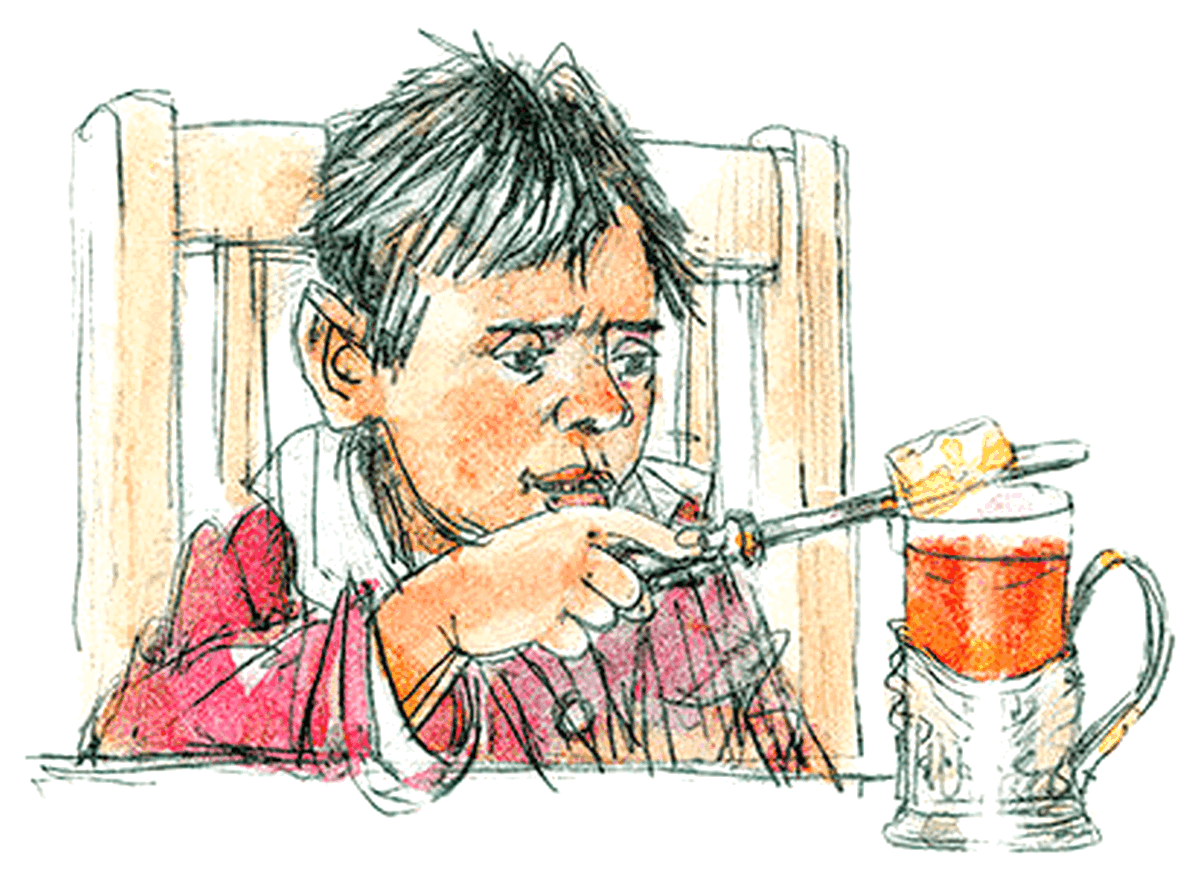 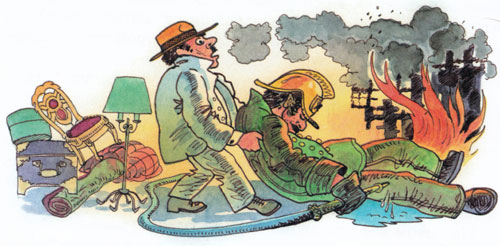 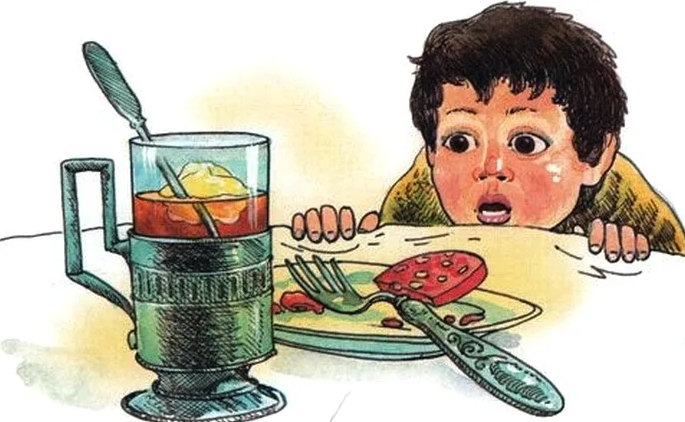 2. Какую главную мысль хотел донести Н. Носов в своём произведении «Федина задача»? А) Главная мысль рассказа Н. Носова «Федина задача» заключается в том, что несколько дел одновременно делать нельзя, поскольку в результате ни одно из них не получится.Б) Главная мысль рассказа Н. Носова «Федина задача» заключается в том, что делать уроки совсем необязательно. 3. Прочитайте отрывок из произведения М. Зощенко «Великие путешественники». Подчеркните в тексте слова, которые указывают на то, что собирались есть дети в путешествии. Леля сказала:— А если, Степочка, мы встретим индейцев?— Что касается индейцев, — ответил Степа, — то индейские племена мы будем брать в плен.— А которые не захотят идти в плен? — робко спросил я.— Которые не захотят, — ответил Степа, — тех мы и не будем брать в плен.Леля сказала:— Из моей копилки я возьму три рубля. Я думаю, что нам хватит этих денег.Степка сказал:— Три рубля нам безусловно хватит, потому что нам деньги нужны только лишь на покупку семечек и конфет. Что касается еды, то мы по дороге будем убивать мелких животных, и их нежное мясо мы будем жарить на костре.4. Какая пословица выражает смысл произведения Н. Носова «Федина задача»? А) За двумя зайцами погонишься - ни одного не поймаешьБ) Дружбу за деньги не купишь 5. Сформулируйте вопрос к фрагменту рассказа Н. Носова «Телефон», дополнив предложение. «Один раз мы с Мишкой были в игрушечном магазине и увидели замечательную игрушку — телефон».Ответ: Что увидели ребята в магазине? 6. Как каждый из героев проявил себя в путешествии в рассказе М. Зощенко «Великие путешественники»? Соотнесите героя с его поступками.       Стёпка       Минька       Лёля Критерии оценивания контрольной работы №2Характеристика цифровой оценки (отметки)«5» («отлично») - уровень выполнения требований значительно выше удовлетворительного: отсутствие или незначительное количество ошибок. Отметка «5» («отлично») ставится в том случае, если набрано от 10 до 12 баллов.«4» («хорошо») - уровень выполнения требований выше удовлетворительного. Наличие 3-5 ошибок. Отметка «4» («хорошо») ставится в том случае, если набрано от 8 до 9 баллов.«3» («удовлетворительно») - достаточный минимальный уровень выполнения требований, предъявляемых к контрольной работе. Отметка «3» («удовлетворительно») ставится в том случае, если набрано от 5 до 7 баллов.«2» («неудовлетворительно») - уровень выполнения требований ниже удовлетворительного. Отметка «2» («неудовлетворительно») ставится в том случае, если набрано менее 5 баллов.Карточки для рефлексииСсылка на электронный материал 1. Электронный материал Ссылка на источник: https://disk.yandex.ru/d/H9jQht7HfhmjXg 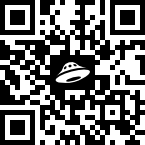 Задачи урокаПланируемые результатыДидактическая: - формировать знания о фактах биографии М. Зощенко;  - формировать знания о содержании рассказала М. Зощенко «Золотые слова»;-  способствовать развитию умения читать вслух бегло, осознанно, без искажений, выразительно, передавая своё отношение к прочитанному. Предметные:- знают факты биографии М. Зощенко;- знают содержание рассказала М. Зощенко «Золотые слова»;- демонстрируют умения читать вслух бегло, осознанно, без искажений, выразительно, передавая своё отношение к прочитанному. Развивающие:- способствовать развитию умения выявлять основную мысль текста;- способствовать развитию умения осознанно и произвольно строить речевое высказывание;- способствовать развитию умения самостоятельно организовывать свое рабочее место; - способствовать развитию умения определять цель учебной деятельности с помощью учителя; - способствовать развитию умения оценивать свою работу на уроке, проводить взаимооценку;- способствовать развитию умения формулировать собственные мысли. Метапредметные:Познавательные:- умеют выявлять основную мысль текста;- умеют осознанно и произвольно строить речевое высказывание.Регулятивные:- самостоятельно организовывают своё рабочее место; - умеют определять цель учебной деятельности с помощью учителя; - оценивают свою работу на уроке, проводят взаимооценку;Коммуникативные:- умеют формулировать собственные мысли. Воспитательная:- формировать первоначальные представления о нравственных понятиях («поступок», «честность», «верность слову»), отраженных в литературном произведении;- способствовать проявлению познавательного интереса к уроку.Личностные:- имеют представление о нравственных понятиях («поступок», «честность», «верность слову»), отраженных в литературном произведении;- обучающиеся проявляют познавательный интерес к уроку.Коррекционно-развивающая задача:- способствовать развитию фонематического слуха, зрительного восприятия, дикции, артикуляционного аппарата.- учащиеся чётко произносят слова, выразительно читают, правильно артикулируют звуки. Этап урока, продолжительностьОбразовательная задача этапа урока Деятельность учителя, в том числе для детей с ОВЗДеятельностьобучающихся, в том числе с ОВЗМетоды и приемы, технологии работы, дидактические средства,интерактивное оборудование, в том числе для инклюзивного образования (ОВЗ)Форма организации учебной деятельности (Ф-фронтальная, И-индивидуальная, П-парная, Г-групповая) Формы контроля, взаимоконтроля и самоконтроляПланируемый результат этапаОрганизационный моментОрганизовать учащихся на активную .продуктивную деятельность на уроке- Здравствуйте, ребята! Меня зовут Валерия Валерьевна. Сегодня я у вас проведу урок литературного чтения. Садитесь, не забывайте о правилах посадки.- Как вы считаете правильно ли суждение «Каждый урок должен начинаться с улыбки и хорошего настроения, и тогда на протяжении всего занятия дела будут идти хорошо и всё будет получаться»? - Так давайте же будем придерживаться этого суждения и обязательно улыбнёмся друг другу. Приветствуют учителяНастраиваются на дальнейшую работу Словесный: «беседа», «суждение» Опора на эмоциональное восприятиеФКонтроль учителя  Личностные:обучающиеся проявляют познавательный интерес к урокуМотивация к учебной деятельности, актуализацияСмотивировировать учащихся на активную, продуктивную деятельность на уроке- Как вы думаете, что значит «особенные слова»? Какие они? - Являются ли слова «Спасибо», «Пожалуйста» особенными словами?  - Часто ли вы используете их в своей речи? - Где и когда мы с вами можем их произносить? В каких ситуациях? - Как вы думаете, какие особенные слова нужно произносить за столом? Приведите примеры таких слов. - Всё верно. - особые слова – это необычные слова и др. - да.  - да, часто. - особенные слова мы используем в любых ситуациях- подайте пожалуйста, спасибо… Словесный: «беседа», «активный диалог», «толстые и тонкие вопросы»Интерактивная доска, проектор, компьютер; презентацияЛичностно – ориентированная технологияФКонтроль учителя  Личностные:обучающиеся проявляют познавательный интерес к урокуВовлечение учащихся в процесс постановки темы, целей и задач учебной деятельностиВовлечь обучающихся в формулировку темы, цели, задач урока, планирование по достижению задач урока- Как вы уже догадались, сегодня мы будем с вами читать рассказ о особенных словах. А вот о каких мы с вами узнаем, когда прочитаем произведение. Ну а пока…- Название этого рассказа я предлагаю вам узнать, разгадав ребус. Работу вам предстоит выполнить в парах. Разгадывают ребус- Что получилось? - Вы правильно разгадали ребус. И тема нашего урока звучит так: «М. Зощенко «Золотые слова»».  - Как вы понимаете словосочетание «Золотые слова»? - А какие слова вы можете назвать золотыми?  - Для того чтобы наш урок прошёл плодотворно, давайте сформулируем цель урока, дополнив пропуски. Цель урока: познакомиться с жизнью и творчеством М. Зощенко и произведением «Золотые слова»- Для того чтобы достичь цель нашего урока, нам нужно сформулировать план урока, поставив его в правильном порядке. Узнать о жизни и творчестве М. Зощенко. Прочитать произведение «Золотые слова». Выполнить задания. Оценить свою деятельность на уроке.- Карточки с планом урока лежат на ваших столах. Ваша задача – ставить галочку, если пункт нашего плана в ходе урока мы с вами выполнили. - Молодцы!Слушают учителяРазгадывают ребус (дети с ЗПР выполняют задание в облегчённой форме)Отвечают на вопросы Ответы - слова, которые доставляют радость. Ценные слова. Формулируют тему, цель и план урокаСмотрят карточкиСловесный: «беседа», «активный диалог», наглядный: «демонстрация презентации», практический: «проблемная ситуация»Интерактивная доска, проектор, компьютер; презентация; раздаточный материалЗПР: приём «вспомогательные слова», «перепутанный план»Личностно – ориентированная технология, здоровьесберегающая технологияФПФ, ИКонтроль учителяРегулятивные: самостоятельно организовывают своё рабочее место; умеют определять цель учебной деятельности с помощью учителя.Личностные: обучающиеся проявляют познавательный интерес к урокуОткрытие новых знанийОрганизовать деятельность обучающихся, направленную на изучение нового материала- Перед тем как читать новое произведение, давайте познакомимся с его автором. - Познакомимся с таким замечательным писателем, как Михаилом Михайловичем Зощенко. - Ваша задача - внимательно слушать мой рассказ, после чего выполнить задание на карточках.  Рассказ учителя-  Михаил Михайлович Зощенко (1894— 1958) родился в семье художника. Будущий писатель в 1913 г. окончил гимназию и поступил на юридический факультет университета. В начале Первой мировой войны студент Зощенко добровольцем пошел на фронт. Новая война — Гражданская — позвала Михаила добровольцем в Красную Армию. Он провоевал всего год. Кем только не пришлось ему работать после войны: сапожником, телефонистом, агентом уголовного розыска, счетоводом, актером... Но всю жизнь он стремился к литературе. «Цель жизни — найти призвание», — говорил он. Его призванием стала литература. Особенно ему удавались детские характеры. Когда он писал свои юмористические рассказы для детей, то думал не о том, что над поступками непослушных девочек и мальчиков будут смеяться, а просто хотел научить юных читателей быть храбрыми и сильными, добрыми и умными. - Что вам больше всего запомнилось об этом авторе?- Приступайте к заполнению своих карточек. - Давайте проверим. Кто прочитает нам то, что у вас получилось? Один ученик читает, другие проверяют правильность выполнения задания у себя на карточках- Перед тем, как мы приступим к изучению, рассказала. Давайте с вами повторим правила чтения. - Их вы можете видеть на слайде. Давайте прочитаем их. Ученики по очереди читают правила чтения1. Не изменяйте и не пропускайте слова.2. Читайте, чётко произнося слова.3. Читайте громко.- Обязательно не забывайте об интонации.- Как вы понимаете слова, которые видите на экране? На слайде представлены слова, которые могут быть непонятны детям при чтении- Прочитайте их.- Наша с вами задача: соединить слова с их значением. Для того чтобы при чтении рассказа текст был для вас понятным. Выполняя задание, не забывайте о правилах безопасности. Дети выполняют задание на интерактивной доскеhttps://learningapps.org/watch?v=pbkgmvuec23Прельщала — стала для кого-нибудь заманчивой, приятной.Соблазн — искушение, приманка, нечто влекущее.Угореть — отравиться угаром; потерять соображение.Развязно — излишне свободно и непринужденно в обращении с другими.Абсурд — нелепость, бессмыслица.Раскаяться - сознавать, что поступил дурно, неправильно, ошибочно, испытывать сожаление об этом.- Давайте проверим. - Теперь вы пополнили свой словарный запас. - Перед чтением нам следует выполнить артикуляционную гимнастику. Цок-цок-цок!Мы все сказали,Как лошадки поскакали.Вот лошадки поскакали,Язычок, поцокай с нами.- Приступим к прочтению рассказа «Золотые слова». Откройте учебник на стр. 144-ой. - Начнём чтение по цепочке. Дети начинают читать рассказ по цепочке (первые четыре абзаца)- Итак, от чьего имени ведётся рассказ? - С какими героями мы уже встретились?- Где происходит действие?  - Как дети вели себя за столом? - Давайте продолжим чтение. Дети читают по цепочке по два предложения до слов «На чём я остановился?»- С какими героями мы встречаемся? - Как мы можем сейчас охарактеризовать поведение детей? - Перескажите, что же дети сделали не так. Правильно ли они поступили? Дети читает до слов «Бабушка не расслышала этих слов».- Правильно ли повела себя Лёля? - Как повёл себя в данной ситуации мальчик-рассказчик? - Какой новый второстепенный герой появляется? - Какими качествами вы бы охарактеризовали бабушку?- Оцените поступок начальника. Дети читают до слов «А спустя два месяца мы…».- Почему начальник не захотел приходить в гости? - Как папа повёл себя в данной ситуации? - Как вы думаете, что будет дальше? Поймут ли дети то, что они поступали неправильно? - Сейчас мы завершаем чтение данного произведения. Продолжим мы его на следующем уроке. - Давайте отдохнём. Встаньте на безопасное расстояние от друг друга. Физминутка- Давайте повторим прочитанное! С помощью интерактивного задания. https://learningapps.org/watch?v=p7q29y7jn23 Внимательно слушают Слушают биографию писателя Ответы детей Заполняют карточки Один ученик читает, другие проверяют правильность выполнения задания у себя на карточкахПроверка правильности выполнения задания у ребёнка с ЗПР осуществляется учителемВспоминают правила чтения Смотрят на слайд - непонятные, сложные. Проводят работу со словами на интерактивной доске  Выполняют артикуляционную гимнастику Открывают учебник Читают рассказ- от имени мальчика-рассказчика. - за столом. - сначала тихо. А потом осмелели.Дети читают по цепочке по два предложения до слов «На чём я остановился?»Отвечают на вопросыЧитают рассказ Дети с ЗПР читают, при возникновении вопросов – учитель помогает имОтвечают на вопросыЧитают рассказ - из-за плохого поведения детей. - наказал их. Учащиеся фантазируютВыполняют физминутку  Выполняют задание, дети с ЗПР обязательно выходят к доске Практический: «анализ произведения», словесный: «беседа», «толстые и тонкие вопросы», «словарная работа», «артикуляционная гимнастика», наглядный: «работа на карточках»Интерактивная доска, проектор, компьютер, документ-камера; презентация, учебное пособие, раздаточный материал; платформа   LearningApps.orgЗПР: вспомогательные карточки в облегчённой форме, индивидуальная помощь в случаях затруднения, комментирование заданий, дифференцированные задания   Личностно – ориентированная технология, здоровьесберегающая технология, технология дифференцированного обучения, коммуникативная технологияФИФФ, ИКонтроль учителя, самоконтроль Предметные: знают факты биографии М. Зощенко;знают содержание рассказала М. Зощенко «Золотые слова»;демонстрируют умения читать вслух бегло, осознанно, без искажений, выразительно, передавая своё отношение к прочитанному.Познавательные:умеют выявлять основную мысль текста.Регулятивные: самостоятельно организовывают своё рабочее место;оценивают свою работу на уроке, проводят взаимооценку.Коммуникативные:умеют формулировать собственные мысли	Личностные:  имеют представление о нравственных понятиях («поступок», «честность», «верность слову»), отраженных в литературном произведенииЗакрепление изученного на урокеОрганизовать закрепление полученных знаний и умений- Для закрепления и проверки того, как вы усвоили материал. Я подготовила для вас задание, которое вы будете выполнять в паре. В ходе его выполнения вы проверите то, как вы поняли прочитанный материал.- Придвиньте к себе карточки. Ваша задача – расставить последовательность действий в правильном порядке. Правильно расставить цифры в окошечках. - Приступайте к работе. Не забывайте подписать карточки. - Что у вас получилось? Обменяйтесь работами. Давайте проверим то, как вы правильно выполнили с помощью документ-камеры.  - Если правильно поставлена цифра – ставить плюс. Если нет – минус. Проверяют то, как выполнили задание. При возникновении затруднений – устраняют ихСлушают заданиеВыполняют задание на карточках в парахДети с ЗПР выполняют облегчённый вариант задания на карточках (задание: расставьте в правильной последовательности события, которые происходили в фрагменте рассказа (события показаны иллюстративно)) (при отсутствии пары – задание выполняется с учителем)Проверяют то, как выполнили задание Словесный: «беседа», наглядный: «работа на карточках», практический: «расставление последовательности» Интерактивная доска, проектор, компьютер, документ-камера; презентация, раздаточный материалЗПР: вспомогательные картинки для наглядного представления материала, дифференцированное задание Технология дифференцированного обучения, коммуникативная технологияПФКонтроль учителя, самоконтроль, взаимоконтрольПредметные: знают содержание рассказала М. Зощенко «Золотые слова»	П:анализируют текст с опорой на систему вопросов.Регулятивные:самостоятельно организовывают своё рабочее место; оценивают свою работу на уроке, проводят взаимооценкуЛичностные: обучающиеся проявляют познавательный интерес к урокуСоотнесение результатов урока с поставленными целями и задачамиОсуществить оценивание достижения  цели, результатов деятельности на уроке- Итак, ребята, наш урок подходит к концу.- С какими автором мы сегодня познакомились? С каким произведением мы сегодня начали знакомство?- Давайте порассуждаем. Почему Лёля и Минька вели себя плохо за столом?  - Почему говорили такие слова? - Как они должны были себя вести за столом?- Какие выводы вы сделали? - Давайте с вами вернёмся к плану урока. Все ли пункты плана мы выполнили? - Сейчас, я вам предлагаю поделиться своим настроением после урока. Для этого я подготовил для вас вот такие смайлики, один грустный, другой веселый. Поднимите тот, который соответствует вашему настроению. - Сегодня вы очень хорошо поработали на уроке. - Запишите пожалуйста домашние задание: выразительно читать произведение «Золотые слова», охарактеризовать одного из героев произведения, оформив задание в тетради.  - Михаил Зощенко.- так как не умеют вести себя за столом. Ответы детей - нет, мы не оценили свою деятельность на уроке. Оценивают деятельность на урокеЗаписывают домашнее заданиеСловесный: «беседа», практический: «рефлексия содержания»Раздаточный материалБлагоприятный климат на основе сотрудничестваЛичностно – ориентированная технологияФ, ИКонтроль учителя, самоконтрольПредметные: знают факты биографии М. Зощенко; ознакомились с содержанием рассказала М. Зощенко «Золотые слова».Регулятивные: оценивают свою работу на урокеЛичностные:обучающиеся проявляют познавательный интерес к урокуЗаключительный оргмомент- Спасибо за урок, дети! До новых встреч! До свидания!- Спасибо, вам! До свидания!Словесный: «слово учителя» Ф-Задачи урокаПланируемые результатыДидактическая: - способствовать формированию и обобщений знаний о рассказе М. Зощенко «Золотые слова»;-  развивать умения читать вслух бегло, осознанно, без искажений, выразительно, передавая своё отношение к прочитанному; -  развивать умение воспринимать и оценивать образ персонажа.Предметные:- сформировали и обобщили знания о рассказе М. Зощенко «Золотые слова»;-  демонстрируют умение читать вслух бегло, осознанно, без искажений, выразительно, передавая своё отношение к прочитанному; - умеют воспринимать и оценивать образ персонажа.Развивающие:- способствовать развитию умений анализировать текст с опорой на систему вопросов, выявлять основную мысль текста; - способствовать развитию умения самостоятельно организовывать свое рабочее место; - способствовать развитию умения определять цель учебной деятельности с помощью учителя; - способствовать развитию умения оценивать свою работу на уроке, проводить взаимооценку;- способствовать развитию умения формулировать собственные мысли. Метапредметные:Познавательные:- анализируют текст с опорой на систему вопросов, выявляют основную мысль текста. Регулятивные:- самостоятельно организовывают своё рабочее место; - умеют определять цель учебной деятельности с помощью учителя; - оценивают свою работу на уроке, проводят взаимооценку;Коммуникативные:- умеют формулировать собственные мысли. Воспитательная:- формировать первоначальные представления о нравственных понятиях («поступок», «честность», «верность слову»), отраженных в литературном произведении;- способствовать проявлению познавательного интереса к уроку.Личностные:- имеют представление о нравственных понятиях («поступок», «честность», «верность слову»), отраженных в литературном произведении;- обучающиеся проявляют познавательный интерес к уроку.Коррекционно-развивающая задача:- способствовать развитию фонематического слуха, зрительного восприятия, дикции, артикуляционного аппарата.- учащиеся чётко произносят слова, выразительно читают, правильно артикулируют звуки. Этап урока, продолжительностьОбразовательная задача этапа урока Деятельность учителя, в том числе для детей с ОВЗДеятельностьобучающихся, в том числе с ОВЗМетоды и приемы, технологии работы, дидактические средства,интерактивное оборудование, в том числе для инклюзивного образования (ОВЗ)Форма организации учебной деятельности (Ф-фронтальная, И-индивидуальная, П-парная, Г-групповая) Формы контроля, взаимоконтроля и самоконтроляПланируемый результат этапаОрганизационный-этапОрганизовать учащихся на активную, продуктивную деятельность на уроке- Здравствуйте, ребята! Садитесь, не забывайте о правилах посадки.-  Я рада вновь видеть ваши лица, ваши глаза. И думаю, что сегодняшний урок принесет нам всем радость общения друг с другом. Успехов вам и удачи! - Сегодня на уроке мы продолжаем чтение произведения Михаила Зощенко «Золотые слова. Приветствуют учителяСлушают, мотивируют себя Словесный: «монолог учителя», наглядный: «карточки «настроения»»Опора на эмоциональное восприятиеФКонтроль учителя  Личностные:обучающиеся проявляют познавательный интерес к урокуМотивация к учебной деятельности, актуализацияСмотивировировать учащихся на активную, продуктивную деятельность на уроке- На прошлом занятии мы с вами прочитали о том, что Лёли и Минька плохо вели себя за столом. И теперь я хочу посмотреть то, как вы знаете нормы поведения за столом. Ваша задача – в одну сторону переместить правильное поведение за столом, в другую то, которое является недопустимым. https://learningapps.org/watch?v=pegyvtfvj23- Не забывайте о правилах работы с интерактивной доской. Какие вы знаете? Учащиеся повторяют правила работы с интерактивной доской- Приступим к выполнению задания. Дети выполняют задание на интерактивной доске - Давайте проверим. - Молодцы! Вы справились с данным заданием.-  Как вы думаете, какие золотые слова будут произнесены в конце рассказа? Предположите.Выполняют интерактивное задание - руки должны быть сухими; пользоваться только стилусом; не работать без разрешения учителя. Выполняют задание Проверяют Ответы детей Словесный: «беседа», практический «классификация», наглядный: «интерактивное задание»Интерактивная доска, проектор, компьютер; платформа LearningApps.orgЗПР: при затруднении учителем оказывается помощь Информационно – коммуникационная технологияФКонтроль учителя  Личностные:обучающиеся проявляют познавательный интерес к урокуВовлечение учащихся в процесс постановки темы, целей и задач учебной деятельностиВовлечь обучающихся в формулировку темы, цели, задач урока, планирование по достижению задач урока- Как я уже говорила, тема нашего урока остаётся прежней «М. Зощенко «Золотые слова»». - Для того чтобы определить ход урока, нам потребуется сформулировать цель. Цель урока: продолжить знакомство с произведением М. Зощенко «Золотые слова».- Для того чтобы достичь цель нашего урока нам нужно сформулировать план урока. План урока: Прочитать произведение «Золотые слова». Выполнить задания. Оценить свою деятельность на уроке.- Карточки с планом урока лежат на ваших столах. Ваша задача – ставить галочку, если пункт нашего плана в ходе урока мы с вами выполнили. Всем всё понятно? Есть ли у вас вопросы? - Молодцы!Слушают учителяФормулируют цельЦель урока: продолжить знакомство с произведением М. Зощенко «Золотые слова»Формулируют план урокаПлан урока: Прочитать произведение «Золотые слова». Выполнить задания. Оценить свою деятельность на уроке Словесный: «беседа», наглядный: «демонстрация презентации»Интерактивная доска, проектор, компьютер; презентация; раздаточный материалЗПР: приём «вспомогательные слова», «перепутанный план»Личностно – ориентированная технология, здоровьесберегающая технологияФ, ИКонтроль учителяРегулятивные: самостоятельно организовывают своё рабочее место; умеют определять цель учебной деятельности с помощью учителя.Личностные: обучающиеся проявляют познавательный интерес к урокуОткрытие новых знанийОрганизовать деятельность обучающихся, направленную на изучение нового материала- Давайте повторим правила чтения, которые вы уже знаете, в парах. Ученики повторяют правила чтения1. Не изменяйте и не пропускайте слова.2. Читайте, чётко произнося слова.3. Читайте громко.- Обязательно не забывайте об интонации.- Перед чтением нам следует выполнить артикуляционную гимнастику. Широка Нева-река,И улыбка широка.Зубки все мои видны –От краев и до десны.- Приступим к продолжению прочтения рассказа «Золотые слова». Откройте учебник на стр. 147-ой.- Начнём чтение по цепочке. Учащиеся читают по цепочке со слов «А спустя два месяца…» до слов «Зато в последствии я понял и оценил эти слова»- Какая ситуация произошла за столом? - Кто виноват, а кто прав? - Какие золотые слова сказал папа? - Что они означают? - Давайте дочитаем наш рассказ и посмотрим, как эти слова повлияли на нашего главного героя. - Как «золотые слова» помогли стать автору счастливым? - Чему учит данный рассказ? Угадали ли?- Давайте подумаем, а можно ли этот рассказ назвать юмористическим? - Рассказ «Золотые слова» учит быть вежливым, и воспитанным. Давайте порассуждаем. Были ли у вас ситуации, похожие на ту, которая произошла в рассказе?- Я предлагаю вам немного отдохнуть, выполнив физминутку. ФизминуткаВспоминают правила чтения 1. Не изменяйте и не пропускайте слова.2. Читайте, чётко произнося слова.3. Читайте громко.Выполняют артикуляционную гимнастику Учащиеся читают по цепочке со слов «А спустя два месяца…» до слов «Зато в последствии я понял и оценил эти слова»Если у детей с ЗПР возникают вопросы, то учитель на них отвечает - Минька уронил в чай начальника папы кусочек масла. - Виноваты Минька и Лёля, так как не сказали об этом. - Золотыми автор назвал слова папы, который сказал, что дети не виноваты, а если и виноваты, то в глупости, а за глупость наказывать не полагается.Ответы детейРассуждают, вспоминают Выполняют физминутку  Практический: «чтение текста по цепочке», словесный: «беседа», «словарная работа», «артикуляционная гимнастика»Интерактивная доска, проектор, компьютер; презентация, учебное пособиеЗПР: разнообразие урока с помощью дидактический средств, многократное повторение, поэтапное объяснение, благоприятный климат на основе сотрудничества, индивидуальная помощь в случаях затруднения, дифференцированные задания Технология дифференцированного обучения, личностно – ориентированная технология, здоровьесберегающая технология, коммуникативная технологияПФ, ИКонтроль учителя, самоконтроль Предметные: сформировали и обобщили знания о рассказе М. Зощенко «Золотые слова»;демонстрируют умение читать вслух бегло, осознанно, без искажений, выразительно, передавая своё отношение к прочитанному, умеют сравнивать мотивы поступков героев; умеют воспринимать и оценивать образ персонажа.Познавательные:умеют анализировать текст с опорой на систему вопросов, выявлять основную мысль текста.Регулятивные: самостоятельно организовывают своё рабочее место;оценивают свою работу на уроке, проводят взаимооценку.Коммуникативные:умеют формулировать собственные мысли	Личностные:  имеют представление о нравственных понятиях («поступок», «честность», «верность слову»), отраженных в литературном произведенииЗакрепление изученного на урокеОрганизовать закрепление полученных знаний и умений- Для закрепления и проверки того, как вы усвоили материал, ваша задача - решить тест. - Вам предстоит его сейчас выполнить. Внимательно читая вопросы. Правильный ответ нужно пометить в кружочек. - Прочитайте вопросы. Есть ли то, что кажется для вас непонятным? (Учитель разбирает каждый вопрос с ребёнком с ЗПР)- Приступаем к выполнению. Желаю вам удачи! Учащиеся выполняют самостоятельно задание- Если вы готовы сдать, то обязательно ещё раз проверьте правильность выполнения и наличие фамилии и имени в уголке. - Посмотрим работу одного ученика с помощью документ-камеры. - Молодцы. Слушают заданиеЧитают вопросы, при затруднении – обращаются к учителюСамостоятельно выполняют заданиеЗПР: каждое задание теста разбирают с учителем и далее выполняют его упрощённый вариант, при возникновении затруднений – обращаются за помощью учителя  Смотрят работу через документ-камеру Словесный: «беседа», «толстые и тонкие вопросы», наглядный: «работа на карточках», практический: «тест»Интерактивная доска, проектор, компьютер, документ-камера; презентация, раздаточный материалЗПР: облегчённый вариант теста, помощь учителя при затруднении, дифференцированное задание  Технология дифференцированного обучения, личностно – ориентированная технология, здоровьесберегающая технология ФИКонтроль учителя, самоконтроль, взаимоконтрольФПредметные: сформировали и обобщили знания о рассказе М. Зощенко «Золотые слова».Регулятивные:самостоятельно организовывают своё рабочее место; оценивают свою работу на уроке, проводят взаимооценкуЛичностные: обучающиеся проявляют познавательный интерес к урокуСоотнесение результатов урока с поставленными целями и задачамиОсуществить оценивание достижения  цели, результатов деятельности на уроке- Итак, ребята, наш урок подходит к концу.- С каким произведением нам удалось познакомится? - Что полезного вы узнали, прочитав это произведение? - Какие выводы вы сделали? - Давайте с вами вернёмся к плану урока. Все ли пункты плана мы выполнили? - Сейчас я вам предлагаю поделиться своим настроением после урока с помощью планшетов. Помните, что с ними мы обращаемся аккуратно. Передавайте его. https://learningapps.org/view15310858- Оцените то, как работал ваш сосед по парте, начиная со слов «Я хочу отметить, что…».- Сегодня вы очень хорошо поработали на уроке. - Запишите пожалуйста домашние задание: вспомнить подобные ситуации из своей жизни, написать сочинение. (6-7 предложений). Для детей с ЗПР: написать мини-сочинение (3-4 предложения).  - золотые слова. Отвечают на вопросы- о том, что за столом нужно вести себя правильно. - не оценили свою деятельность. Оценивают деятельность на урокеОценивают деятельность на уроке своего соседа по парте Записывают домашнее заданиеСловесный: «беседа», практический: «рефлексия содержания»Планшеты; платформа LearningApps.org.Благоприятный климат на основе сотрудничестваЛичностно – ориентированная технологияФ, ИКонтроль учителя, самоконтрольПредметные: обобщили знания о рассказе М. Зощенко «Золотые слова». Регулятивные: оценивают свою работу на урокеЛичностные:обучающиеся проявляют познавательный интерес к урокуЗаключительный оргмомент- Спасибо за урок, дети! До новых встреч! До свидания!- Спасибо, вам! До свидания!Словесный: «слово учителя» Ф-Задачи урокаПланируемые результатыДидактическая: - формировать знания о рассказе М.М. Зощенко «Великие путешественники»;-  способствовать развитию умения читать вслух бегло, осознанно, без искажений, выразительно, передавая своё отношение к прочитанному; -  способствовать развитию умения устанавливать причинно-следственные связи при анализе сюжета литературного произведения.Предметные:- знают содержание рассказа М.М. Зощенко «Великие путешественники»;-  демонстрируют умения читать вслух бегло, осознанно, без искажений, выразительно, передавая своё отношение к прочитанному;-  умеют устанавливать причинно-следственные связи при анализе сюжета литературного произведения.Развивающие:- способствовать развитию умений анализировать текст с опорой на систему вопросов, выявлять основную мысль текста; - способствовать развитию умения самостоятельно организовывать свое рабочее место; - способствовать развитию умения определять цель учебной деятельности с помощью учителя; - способствовать развитию умения оценивать свою работу на уроке, проводить взаимооценку;- способствовать развитию умения формулировать собственные мысли. Метапредметные:Познавательные:- анализируют литературный текст с опорой на систему вопросов, выявляют основную мысль текста;Регулятивные:- самостоятельно организовывают своё рабочее место; - умеют определять цель учебной деятельности с помощью учителя; - оценивают свою работу на уроке, проводят взаимооценку;Коммуникативные:- умеют формулировать собственные мысли. Воспитательная:- способствовать воспитанию смелости и решительности, уважение друг к другу; - способствовать проявлению познавательного интереса к уроку. Личностные:- воспитывают в себе такие качества, как смелость, решительность и проявляют уважение к друг другу; - обучающиеся проявляют познавательный интерес к уроку. Коррекционно-развивающая задача:- способствовать развитию фонематического слуха, зрительного восприятия, дикции, артикуляционного аппарата, смыслового чтения. - учащиеся чётко произносят слова, выразительно читают, правильно артикулируют звуки. Этап урока, продолжительностьОбразовательная задача этапа урока Деятельность учителя, в том числе для детей с ОВЗДеятельностьобучающихся, в том числе с ОВЗМетоды и приемы, технологии работы, дидактические средства,интерактивное оборудование, в том числе для инклюзивного образования (ОВЗ)Форма организации учебной деятельности (Ф-фронтальная, И-индивидуальная, П-парная, Г-групповая) Формы контроля, взаимоконтроля и самоконтроляПланируемый результат этапаОрганизационный моментОрганизовать учащихся на активную .продуктивную деятельность на уроке- Здравствуйте, ребята! Сегодня я у вас проведу урок литературного чтения. Садитесь, не забывайте о правилах посадки.-  Давайте улыбнемся друг другу и подарим хорошее настроение.- Теперь вы готовы начать урок! Приветствуют учителяУлыбаются друг другу Словесный: «слово учителя»
Мотивационный метод: приём «улыбка»Опора на эмоциональное восприятиеФКонтроль учителя  Личностные:обучающиеся проявляют познавательный интерес к урокуМотивация к учебной деятельности, актуализацияСмотивировировать учащихся на активную, продуктивную деятельность на уроке- Ребята, посмотрите на изображение. Что вы видите? - Вы верно сказали. На экране мы видим фотографии людей, которые путешествуют. - Что для вас значит слово «путешествие»? Какие воспоминания у вас возникают?  - Давайте все вместе обменяемся своими ассоциациями со словом «путешествие» с помощью облака слов. Для этого нам поможет – компьютер. Вам необходимо написать свою ассоциацию со словом «путешествие» в пустое окошко. - Обязательно помните, что компьютером необходимо пользоваться аккуратно и только с разрешения учителя. - Я начну первая – для меня путешествие ассоциируется с приключениями. Учитель вписывает ассоциацию в «облако слов»- Теперь ваша очередь. - Давайте посмотрим на доску. Что у нас получилось? Учащиеся вместе с учителем рассматривают полученный результат- Молодцы! - люди путешествуют. Ответы детей Слушают задание Слушают правила работы с компьютеромДети вписывают свои ассоциации со словом «путешествие» в пустые окошки с помощью компьютераДети с ЗПР обязательно вписывают свои ассоциации Читают результатСловесный метод: «беседа», практический: «облако слов», наглядный: «демонстрация презентации»Компьютер, проектор, интерактивная доска; презентация Для ЗПР: интерактивное задание для наглядного представления материала Коммуникативная технология, ИКТ технологияФ, ИКонтроль учителя  Личностные:обучающиеся проявляют познавательный интерес к урокуВовлечение учащихся в процесс постановки темы, целей и задач учебной деятельностиВовлечь обучающихся в формулировку темы, цели, задач урока, планирование по достижению задач урока-  Ребята, вы тоже путешественники в стране знаний, и вы тоже делаете открытия, узнаёте новое.- Какими качествами должен обладать человек, чтобы путешествовать? -  Герои одного из рассказов М. Зощенко тоже собирались в путешествие. Именно сегодня нам предстоит о нём узнать. - Чтобы узнать тему нашего урока вам необходимо вставить пропущенное слово.- А вот какое слово – вам предстоит узнать, послушав определение из толкового словаря Даля. -  Превышающий обычную меру, сравнительно с другими обширный, большой; о человеке славный великими, знаменитыми подвигами; но, в сокращенном виде, иногда относится и к росту.- О каком слове идет речь? - И конечно же, нам нужно сформулировать цель. Как вы думаете, как она будет звучать? - Цель нашего урока: познакомиться с рассказом М. Зощенко «Великие путешественники».-  Для достижения нашей цели, нам требуется сформулировать план урока. - Что у вас получилось? План урока:познакомиться с рассказом М. Зощенко «Великие путешественники».Начать его чтение.Оценить свою работу на уроке.Слушают учителя- любознательным, любопытным, терпеливым…Постановка темы урокаСлушают определение - великие. Постановка цели урока Постановка плана урокаСловесный метод: «беседа», практический метод: «проблемная ситуация», наглядный: «демонстрация презентации»Раздаточный материал, презентация; компьютер, проектор, интерактивная доска  ЗПР: приём «вспомогательные слова», «перепутанный план»Личностно – ориентированная технология, здоровьесберегающая технологияФ, ИКонтроль учителяРегулятивные: самостоятельно организовывают своё рабочее место; умеют определять цель учебной деятельности с помощью учителя.Личностные: обучающиеся проявляют познавательный интерес к урокуОткрытие новых знанийОрганизовать деятельность обучающихся, направленную на изучение нового материала- С автором мы с вами уже знакомы. - Как вы знакомы с жизнь этого автора, я сейчас и проверю. Я буду вам задавать вопросы, а вы будете отвечать – да или нет. - Михаил Зощенко появился на свет 10 августа 1894 г. в Санкт-Петербурге.- Зощенко не хотел быть писателем. - У автора есть сын. - Михаил писал юмористические рассказы. - У Зощенко есть цикл рассказов «Лёля и Минька». - Знакомы и с его героями – Лёлей и Минькой. Читая какой рассказ, мы уже встречались с его героями?- Давайте вспомним какими качествами обладает Минька и Лёля с помощью интерактивного задания. - Перед тем, как мы приступим к заданию. Какие правила с интерактивной доской вы знаете? - Ваша задача – выбрать какое качество подходит Лёле, а какое Миньке. Выходите к доске по очереди! - Приступим. Дети под контролем учителя выполняют интерактивное задание- Молодцы. - Давайте пофантазируем, о чём может быть рассказ, которое называется «Великие путешественники»?- Предлагаю вам послушать фрагмент произведения.  -  Не забывая о том, что М. Зощенко писатель-юморист и с героями его книг всегда случаются веселые забавные приключения. Прослушивают фрагмент произведения до слов «Наконец Стёпка сказал».-  Зачем Стёпка устроил общее собрание? - Откройте учебник на стр. 155 и посмотрите на картинку. Почему земля изображена круглой? - Какие фантазии Стёпки вы услышали? - Кто такие индейцы? - Это народ, который в прошлом населял Северную Америку. Индейцы стремятся жить в согласии с природой и самим собой. Они умеют общаться с растениями, животными и различать их следы. У индейцев есть свои собственные танцы и развлечения.- Хватит ли им на путешествие 3 рубля? Почему? - Куда они хотели их потратить? - Расскажите в парах самый интересный момент, который вы услышали в фрагменте рассказа. - Не забывайте правила работы в парах. Учащиеся пересказывают в парах яркие моменты из произведения-  Как вы думаете, как развернутся события дальше?- Давайте продолжим узнавание произведения. - Перед началом чтения выполним артикуляционную гимнастику. Артикуляционная гимнастикаУлыбается ребенок,Хобот вытянул слоненок.Вот зевает бегемот,Широко открыв свой рот.- Какие правила чтения мы знаем? - Начинаем прочтение со слов «Наконец Стёпка сказал» по цепочке до слов «И Стёпка сел у дороги, протянув вперёд ноги». - Как вы поняли, что значит дьявольски тяжелый? - Дьявольски тяжелый – значит очень тяжелый. - Что такое «маятник»? - Посмотрите на экран. Это маятник. Это система, подвешенная в поле тяжести и совершающая механические колебания.- Какое действие разворачивается в данном фрагменте? - Как вы можете охарактеризовать Стёпку? - Устали? Давайте отдохнём, выполнив физминутку.Физминутка- Какой эпизод вам понравился больше всего? - Что рассмешило вас в рассказе?- Как называется рассказ, когда мы читаем и нам смешно? - Это юмористический рассказ. - да. - нет. - да. - да. - да. - золотые слова. - не тыкать пальцами, обращаться аккуратно, пользоваться только с разрешения учителя. Выполняют интерактивное задание (по очереди выходят к доске). Дети с ЗПР выполняют его обязательно  Фантазируют Прослушивают фрагмент произведения до слов «Наконец Стёпка сказал»- чтобы обсудить путешествие. - по фантазии Стёпки. Ответы детей - народ. Внимательно слушают - нет. - на семечки и конфеты. Рассказывают в парах интересные моментыОтветы детей Выполняют артикуляционную гимнастикуПроговаривают правила чтения Читают по цепочке со слов «Наконец-то Стёпка сказал» по цепочке до слов «И Стёпка сел у дороги, протянув вперёд ноги»- какое-то устройство.  Смотрят на экран Отвечают на вопросы Выполняют физминуткуОтветы детей - юмористический рассказ. Словесный метод: «беседа», «словарная работа», «чтение по цепочке», «словесный портрет», «толстые и тонкие вопросы», наглядный: «демонстрация презентации», «аудиозапись», практический: «да-нетка»Учебное пособие; компьютер, интерактивная доска, проектор, колонки; презентация; платформа LearningApps.org  ЗПР: чередование форм работы, смена видов задания, благоприятный климат на основе сотрудничества, наглядное представление материала, дифференцированные задания Технология дифференцированного обучения, личностно – ориентированная технология, здоровьесберегающая технология, ИКТ технология,  коммуникативная технологияФИ, ФПФКонтроль учителя, самоконтроль Предметные: знают содержание рассказа М.М. Зощенко «Великие путешественники»; демонстрируют умения читать вслух бегло, осознанно, без искажений, выразительно, передавая своё отношение к прочитанному; умеют устанавливать причинно-следственные связи при анализе сюжета литературного произведения.Познавательные:анализируют литературный текст с опорой на систему вопросов, выявляют основную мысль текста.Регулятивные: самостоятельно организовывают своё рабочее место;проводят взаимооценку.Коммуникативные:умеют формулировать собственные мысли. Личностные:  проявляют уважение к друг другу,  воспитывают в себе такие качества, как смелость, решительность и проявляют уважение к друг другуЗакрепление изученного на урокеОрганизовать закрепление полученных знаний и умений-  Юмор - это то, что доставляет радость, заставляет нас смеяться и веселиться. Юмор ассоциируется непосредственно с шутками, анекдотами, историями на разные тематики. Это то, что необходимо нам в повседневной жизни. - Что юмористического вы заметили в данном рассказе? - Давайте проверим то, как вы усвоили содержание прочитанного фрагмента рассказа.- У вас на столах лежат карточки с кроссвордом. Обратите на них внимание. Вам следует ответить на вопросы и занести ответы в окошки. (Для детей ЗПР облегчённый вариант)-  Все ли вопросы вам понятны? - Приступайте к выполнению.Дети выполняют задание (кроссворд) индивидуально-  Все ли закончили? Давайте проверим с помощью документ-камеры. - Обменяйтесь работами со своим соседом, если ответ верен – поставить плюс, если нет – минус. - Сдайте свои работы, не забывайте о том, чтобы они были подписаны. Я проверю их и поставлю оценку. Слушают - дети отправились в путешествие, где они встретятся с индейцами и т.д. Слушают задание Дети выполняют задание – кроссворд Дети с ЗПР выполняют облегчённый вариант (ответы представлены)Обмениваются работами и проверяют с помощью документ-камеры Работы с ЗПР проверяет учительСдают работы Словесный метод: «беседа», «вопросы», практический: «кроссворд», наглядный: «демонстрация презентации», «работа на карточках»Интерактивная доска, проектор, компьютер, документ-камера; раздаточный материал ЗПР: дифференцированное задание, наглядное представление материала, индивидуальная помощь в случаях затруднения, предоставление дополнительного времени для завершения заданияТехнология дифференцированного обучения, личностно – ориентированная технологияФИФ, ПКонтроль учителя, самоконтроль, взаимоконтрольПредметные: знают содержание рассказа М.М. Зощенко «Великие путешественники».Познавательные: анализируют литературный текст с опорой на систему вопросов.Регулятивные:самостоятельно организовывают своё рабочее место; оценивают свою работу на уроке, проводят взаимооценку.Личностные:   обучающиеся проявляют познавательный интерес к урокуСоотнесение результатов урока с поставленными целями и задачамиОсуществить оценивание достижения  цели, результатов деятельности на уроке- Итак, ребята, наш урок подходит к концу.- С каким произведением мы сегодня начали знакомство?- Какой эпизод вам понравился больше всего? - Почему данный рассказ вызывает у вас смех?- Какие нравственные качества вы выявили для себя в ходе урока? - Оцените деятельность своего соседа, начиная со слов: «Я хочу отметить, что…». - Давайте с вами вернёмся к плану урока. Все ли пункты плана мы выполнили? - Сейчас я вам предлагаю поделиться своим настроением после урока. Для этого я подготовил для вас вот такие смайлики, один грустный, другой веселый. Поднимите тот, который соответствует вашему настроению. - Сегодня вы очень хорошо поработали на уроке. - Запишите пожалуйста домашние задание: выразительно читать произведение «Великие путешественники», придумать 3 вопроса к произведению. Для детей с ЗПР: придумать 1-2 вопроса к произведению. - великие путешественники. Ответы- есть смешные моменты. Ответы Проводят взаимооценку- не оценили свою деятельность. Оценивают деятельность на урокеЗаписывают домашнее заданиеСловесный: «беседа», практический: «рефлексия содержания»Раздаточный материалБлагоприятный климат на основе сотрудничестваЛичностно – ориентированная технологияФ, ИКонтроль учителя, самоконтроль, взаимоконтроль Предметные: знают содержание рассказа М.М. Зощенко «Великие путешественники».Регулятивные: оценивают свою работу на уроке.Личностные:обучающиеся проявляют познавательный интерес к урокуЗаключительный оргмомент- Спасибо за урок, дети! До новых встреч! До свидания!- Спасибо, вам! До свидания!Словесный: «слово учителя» Ф-Задачи урокаПланируемые результатыДидактическая: - способствовать формированию и закреплению знаний о содержании рассказа М.М. Зощенко «Великие путешественники»;-  способствовать развитию умения читать вслух бегло, осознанно, без искажений, выразительно, передавая своё отношение к прочитанному; -  способствовать развитию умения сравнивать мотивы поступков героев из одного литературного произведения. Предметные:- сформировали и закрепили знания о рассказе М.М. Зощенко «Великие путешественники»;-  демонстрируют умения читать вслух бегло, осознанно, без искажений, выразительно, передавая своё отношение к прочитанному; - умеют сравнивать мотивы поступков героев из одного литературного произведения.Развивающие:- способствовать развитию умений анализировать текст с опорой на систему вопросов; - способствовать развитию умения формулировать вопросы по прочитанному тексту;- способствовать развитию умения самостоятельно организовывать свое рабочее место; - способствовать развитию умения определять цель учебной деятельности с помощью учителя; - способствовать развитию умения оценивать свою работу на уроке, проводить взаимооценку;- способствовать развитию умения формулировать собственные мысли; - способствовать развитию умения работать в парах. Метапредметные:Познавательные:- анализируют текст с опорой на систему вопросов; -  умеют формулировать вопросы по прочитанному тексту. Регулятивные:- самостоятельно организовывают своё рабочее место; - умеют определять цель учебной деятельности с помощью учителя; - оценивают свою работу на уроке, проводят взаимооценку;Коммуникативные:- умеют формулировать собственные мысли; - умеют работать в парах. Воспитательная:- приобщать обучающихся к осмыслению поступков героев литературного произведения; - способствовать проявлению познавательного интереса к уроку.    Личностные:- демонстрируют осмысление поступков героев рассказа;- проявляют  познавательный интерес к уроку.Коррекционно-развивающая задача:- способствовать развитию фонематического слуха, зрительного восприятия, дикции, артикуляционного аппарата, смыслового чтения. - учащиеся чётко произносят слова, выразительно читают, правильно артикулируют звуки, понимают смысл текста.  Этап урока, продолжительностьОбразовательная задача этапа урока Деятельность учителя, в том числе для детей с ОВЗДеятельностьобучающихся, в том числе с ОВЗМетоды и приемы, технологии работы, дидактические средства,интерактивное оборудование, в том числе для инклюзивного образования (ОВЗ)Форма организации учебной деятельности (Ф-фронтальная, И-индивидуальная, П-парная, Г-групповая) Формы контроля, взаимоконтроля и самоконтроляПланируемый результат этапаОрганизационный-этапОрганизовать учащихся на активную, продуктивную деятельность на уроке- Здравствуйте, ребята! Я рада видеть вас на уроке литературного чтения. Садитесь, не забывайте о правилах посадки.-  Какое у вас настроение? Перед вами карточки – нарисуйте в первом окошке смайлик. Который передаёт ваше настроение на начало урока. Приветствуют учителяРисуют на карточках смайлики- настроение на начало урока Словесный: «монолог учителя», наглядный: «карточки «настроения»»Опора на эмоциональное восприятиеФКонтроль учителя  Личностные:обучающиеся проявляют познавательный интерес к урокуМотивация к учебной деятельности, актуализацияСмотивировировать учащихся на активную, продуктивную деятельность на уроке- Дома вам необходимо было сочинить вопросы к прочитанному фрагменту рассказа «Великие путешественники». Давайте проверим то, как вы справились с данным заданием. - Ваша задача: задавать подготовленные вопросы определённому человеку. Например, я задаю вопрос Насте. Человек, которому вы задаёте вопрос – должен ответить на него. Если ответ верен, то этот человек задаёт следующему. Готовы? - Приступим. - Кто смог правильно ответить на вопросы? - Давайте оценим друг друга, начиная со слов «Я хочу похвалить…». - Молодцы. Слушают задание Выполняют задание (задают вопросы друг другу и отвечают на них)Дети с ЗПР задают вопрос, если требуется, то учитель корректирует его  Подводят итоги задания Оценивают друг друга Словесный метод: «беседа», практический метод: «пинг-понг»ТетрадиЗПР: при затруднении учителем оказывается помощь Личностно – ориентированная технологияИ, ФКонтроль учителя, взаимоконтроль Познавательная: умеют формулировать вопросы по прочитанному произведению.Личностные:обучающиеся проявляют познавательный интерес к урокуВовлечение учащихся в процесс постановки темы, целей и задач учебной деятельностиВовлечь обучающихся в формулировку темы, цели, задач урока, планирование по достижению задач урока-  Как вы уже поняли, сегодня мы продолжаем прочтение рассказа «Великие путешественники». Поэтому тема урока остается прежней.  - Как вы думаете, как будет звучать цель урока? Для детей с ЗПР выдаётся карточка с пропущенными словами для постановки цели и плана урока- Цель нашего урока: продолжить ознакомление с произведением М. Зощенко «Великие путешественники».-  Для достижения нашей цели, нам требуется сформулировать план урока, дополняя пропуски. План урока:Продолжить прочтение произведения М. Зощенко «Великие путешественники».Выполнить задание.Оценить свою работу на уроке.Для детей с ЗПР выдаётся карточка с пропущенными словами для постановки цели и плана урока- продолжить ознакомление с произведением М. Зощенко «Великие путешественники».Постановка плана урока Словесный: «беседа», наглядный: «демонстрация презентации»Интерактивная доска, проектор, компьютер; презентация; раздаточный материалЗПР: приём «вспомогательные слова», «перепутанный план»Личностно – ориентированная технология, здоровьесберегающая технологияФ, ИКонтроль учителяРегулятивные: самостоятельно организовывают своё рабочее место; умеют определять цель учебной деятельности с помощью учителя.Личностные: обучающиеся проявляют познавательный интерес к урокуОткрытие новых знанийОрганизовать деятельность обучающихся, направленную на изучение нового материала- Давайте приступим к продолжению прочтения.- Я начну чтение со слов ««И Стёпка сел у дороги, протянув вперёд ноги»», а вы внимательно случайте до слов «Наконец мы задремали».Учитель читает фрагмент рассказа- Какое действие происходит в прочитанном фрагменте? - От чего у Стёпки вздулась щека как пирог? - Почему Минька и Лёля хотели домой? - Что герои сделали, когда начало темнеть? - Какие эмоции испытывали герои? - Они боялись? - Что бы вы испытывали в этот момент? - Посмотрите на экран. Какие эмоции у вас возникли при прослушивании?  -  Продемонстрируйте их. - Давайте продолжим чтение, но по ролям. - Для начала давайте выполним артикуляционную гимнастику, посмотрев видео.https://www.youtube.com/watch?v=aIM2WMu2fCw- Молодцы. Нам предстоит выбрать, кто будет читать за Лёлю, Стёпку, Митю, папу, маму и автора. Далее мы с вами будем меняться. - Приступим. Учащиеся читают рассказ по ролям- Давайте поменяемся ролями. Кто хочет попробовать? Другие учащиеся читают рассказ по ролям- Чем закончилось наше произведение? - Как отреагировали родители на поступки ребят? - Расскажите, как каждый героя проявил себя вовремя путешествия? - Устали? Давайте немного отдохнём.  Я буду вам анзывать события из рассказа. Если я читаю правильно, то хлопни в ладоши, если нет - то топните. + Я подарил Стёпке перочинный ножик.- Из моей копилки возьмём 7 рублей.+ Мы пойдем прямо, прямо, пересекая горы и пустыни.- Стёпка принёс маленький мешок.+ Я свалился в канаву странным образом.- Одна оса ужалила Лёлю.+ Упавшая шишка с дерева напугала Миньку.+ Тузик бежал за телегой целый час.Дети слушают рассказ Отвечают на вопросы - потому что устали в дороге. - разожгли костёр, поели хлеба и легли спать. - они были грустные и хотели спать. Ответы детей Демонстрируют эмоции Выполняют артикуляционную гимнастикуРаспределяют роли Учащиеся читают рассказ (дети с ЗПР обязательно)Меняются ролями и продолжают чтение - возвращением детей домой. - Стёпку заперли в бане. А Миньку и Лёлю не наказали.  Выполняют физминутку Словесный:приём «чтение по ролям», приём «вопросы к тексту», «беседа», практический: «анализ», «да-нетка»Компьютер, проектор, интерактивная доска; учебное пособие  ЗПР: чередование форм работы, смена видов задания, благоприятный климат на основе сотрудничества, наглядное представление материала  Технология дифференцированного обучения, личностно – ориентированная технология, здоровьесберегающая технологияФКонтроль учителя, самоконтроль Предметные: сформировали и закрепили знания о рассказе М.М. Зощенко «Великие путешественники»;демонстрируют умения читать вслух бегло, осознанно, без искажений, выразительно, передавая своё отношение к прочитанному.Познавательные:умеют анализировать текст с опорой на систему вопросов, выявлять основную мысль текста.Регулятивные: самостоятельно организовывают своё рабочее место;оценивают свою работу на уроке, проводят взаимооценку.Коммуникативные:умеют формулировать собственные мысли.	Личностные:  демонстрируют осмысление поступков героев рассказа, проявляют  познавательный интерес к урокуЗакрепление изученного на урокеОрганизовать закрепление полученных знаний и умений- Я предлагаю вам интересное задание. Для этого вам необходимо в парах его выполнить. Какие правила парной работы вы знаете? Дети называют правила парной работы- У вас на столах лежат карточки, придвиньте их к себе. Ваша задача с помощью учебника выписать речь и действия Миньки и Лёли (по 3). Для ЗПР – по 2. Обратите внимание на пример (экран). Дети выполняют задание под контролем учителя- Представьте свои результаты. Что у вас получилось? Давайте посмотрим с помощью документ-камеры. - Являются ли данные герои – главными? Почему? - Какого ещё героя мы забыли? - Давайте с помощью интерактивного задания охарактеризуем поступки Стёпки. Не забывайте правила работы с интерактивной доской. https://learningapps.org/watch?v=pxmtx32i323- Нам следует разделить поступки: какие подходят данному герою, а какие нет.- Приступим Дети выполняют задание под контролем учителя- Давайте закрепим наши знания, выполним интерактивную игру. Выходим по цепочке. https://wordwall.net/resource/15131781/викторина-по-рассказу-мзощенко-великие-путешественники Дети называют правила парной работы Дети выполняют задание в парах  Дети с ЗПР выполняют задание в парах. Кому не хватает пары – выполняет задание с учителем. Представляют результаты - да. - Стёпку. Выполняют интерактивное заданиеВыполняют интерактивное заданиеСловесный метод: «беседа», практический метод: «характеристика героев» Документ-камера, интерактивная доска, проектор, компьютер; платформа LearningApps.org., Wordwall.netЗПР: дифференцированные задания, индивидуальная помощь в случаях затруднения, предоставление дополнительного времени для завершения задания, вспомогательные слова Технология дифференцированного обучения, личностно – ориентированная технология, здоровьесберегающая технология, ИКТ технология, коммуникативная технологияПФ, ИКонтроль учителя, самоконтроль, взаимоконтрольПредметные: сформировали и закрепили знания о рассказе М.М. Зощенко «Великие путешественники».Познавательные: умеют сравнивать мотивы поступков героев из одного литературного произведения.Регулятивные:самостоятельно организовывают своё рабочее место.Коммуникативный: умеют работать в парах. Личностные:  демонстрируют осмысление поступков героев рассказа, проявляют  познавательный интерес к урокуСоотнесение результатов урока с поставленными целями и задачамиОсуществить оценивание достижения  цели, результатов деятельности на уроке- Итак, ребята, наш урок подходит к концу.- Как называется прочитанное произведение? - Почему рассказ имеет такое название? - Как вы произнесём эти слова? С восхищением, иронией, гордостью? - Какие поступки совершают герои произведения? - Чему учит данное произведение? - Давайте выполним интерактивное задание. Вам следует выбрать чему учит рассказ. - Выходите к доске по цепочке. https://learningapps.org/watch?v=p60mg4bk323-  Рассказ «Великие путешественники» учит нас быть смелым, решительным, предусмотрительным. - Давайте с вами вернёмся к плану урока. Все ли пункты плана мы выполнили? - Сейчас, я вам предлагаю поделиться своим настроением после урока. Придвиньте свои карточки с настроением, которые вы заполняли в начале урока. И заполните второе окошко, нарисовав смайлик, который характеризует ваше настроение на конец урока. - Сегодня вы очень хорошо поработали на уроке. - Запишите пожалуйста домашние задание: составить план к рассказу. А для ЗПР: выполнить задание на карточке (расставить план в правильной последовательности). - великие путешественники. Ответы детей -  рассказ «Великие путешественники» учит нас быть смелым, решительным, предусмотрительным.Выполняют интерактивное задание - не оценили свою деятельность. Дети оценивают свою деятельность Записывают домашнее задание Практический: «рефлексия», словесный: «толстые и тонкие вопросы»Интерактивная доска, проектор, компьютер, планшеты; платформа LearningApps.org., раздаточный материалБлагоприятный климат на основе сотрудничестваТехнология дифференцированного обученияФ, ИКонтроль учителя, самоконтрольПредметные: закрепили знания о рассказе М.М. Зощенко «Великие путешественники».Регулятивные: оценивают свою работу на уроке.Личностные:обучающиеся проявляют познавательный интерес к урокуЗаключительный оргмомент- Спасибо за урок, дети! До новых встреч! До свидания!- Спасибо, вам! До свидания!Словесный: «слово учителя» Ф-Задачи урокаПланируемые результатыДидактическая: - формировать знание о содержании рассказа Н. Носова «Федина задача»; - способствовать развитию умения находить эпизод из прочитанного произведения для ответа на вопрос или подтверждение собственного мнения; -  способствовать развитию умения читать вслух бегло, осознанно, без искажений, выразительно, передавая своё отношение к прочитанному. Предметные:- знают содержание рассказа Н. Носова «Федина задача»; - умеют находить эпизод из прочитанного произведения для ответа на вопрос или подтверждение собственного мнения;-  демонстрируют умения читать вслух бегло, осознанно, без искажений, выразительно, передавая своё отношение к прочитанному.Развивающая:- способствовать развитию умений анализировать текст с опорой на систему вопросов, выявлять основную мысль текста; - способствовать развитию умения самостоятельно организовывать свое рабочее место; - способствовать развитию умения определять цель учебной деятельности с помощью учителя; - способствовать развитию умения оценивать свою работу на уроке, проводить взаимооценку;- способствовать развитию умения формулировать собственные мысли. Метапредметные:Познавательные:- анализируют текст с опорой на систему вопросов, выявляют основную мысль текста. Регулятивные:- самостоятельно организовывают своё рабочее место; - умеют определять цель учебной деятельности с помощью учителя; - оценивают свою работу на уроке, проводят взаимооценку;Коммуникативные:- умеют формулировать собственные мысли. Воспитательная:- способствовать воспитанию познавательного интереса к прочтению данного рассказа; - способствовать проявлению познавательного интереса к уроку.Личностные:- демонстрируют познавательный интерес к прочтению данного рассказа; - обучающиеся проявляют познавательный интерес к уроку. Коррекционно-развивающая задача:- способствовать развитию фонематического слуха, зрительного восприятия, дикции, артикуляционного аппарата, смыслового чтения. - учащиеся чётко произносят слова, выразительно читают, правильно артикулируют звуки, воспринимают содержание на слух, понимают смысл произведения.  Этап урока, продолжительностьОбразовательная задача этапа урока Деятельность учителя, в том числе для детей с ОВЗДеятельностьобучающихся, в том числе с ОВЗМетоды и приемы, технологии работы, дидактические средства,интерактивное оборудование, в том числе для инклюзивного образования (ОВЗ)Форма организации учебной деятельности (Ф-фронтальная, И-индивидуальная, П-парная, Г-групповая) Формы контроля, взаимоконтроля и самоконтроляПланируемый результат этапаОрганизационный моментОрганизовать учащихся на активную .продуктивную деятельность на уроке- Здравствуйте, ребята! Сегодня я у вас проведу урок литературного чтения. Садитесь, не забывайте о правилах посадки.-  Ребята давайте проверим вашу готовность к уроку.Вот и прозвенел звонокНам пора начать урокВсё ли на месте всё ли в порядкеРучка книжка и тетрадкиВсе ли правильно сидятВсе внимательно глядят.- Посмотрите, кто к нам пришёл? - Верно. К нам в гости пришёл Незнайка. Приветствуют учителяПроверяют готовность к уроку - Незнайка. Словесный «беседа»Приём «художественное слово»Опора на эмоциональное восприятиеФКонтроль учителя  Личностные:обучающиеся проявляют познавательный интерес к урокуМотивация к учебной деятельности, актуализацияСмотивировировать учащихся на активную, продуктивную деятельность на уроке- Он пришёл в гости к нам не случайно. Знаете ли вы кто создал Незнайку? -  Незнайка - литературный персонаж, представитель племени маленьких человечков-коротышек, герой трилогии Николая Носова и её многочисленных продолжений.- Именно сегодня мы познакомимся с ещё одним произведением Н. Носова. А вот с каким – вам предстоит узнать. - Давайте приступим! - нет. Внимательно слушают . Практический метод: «факты», словесный метод: приём «беседа», «отсроченная догадка» Проектор, интерактивная доска; презентация  Для ЗПР: наглядный материал для представления информацииФ, ИКонтроль учителя  Личностные:обучающиеся проявляют познавательный интерес к урокуВовлечение учащихся в процесс постановки темы, целей и задач учебной деятельностиВовлечь обучающихся в формулировку темы, цели, задач урока, планирование по достижению задач урока- Чтобы узнать название произведения, посмотрите на доску и попробуйте расшифровать его. На доске: ачадаз анидеф- У кого получилось? - Всё верно. Тема нашего урока: «Рассказ Н. Носова «Федина задача»». - Как вы думаете, как будет звучать цель нашего урока? Дети с ЗПР формулируют цель урока на карточке с помощью вспомогательных слов- Цель урока: познакомиться с произведением Н. Носова «Федина задача». - Для достижения цели урока – нам следует сформулировать план урока. Дети с ЗПР формулируют цель урока на карточке с помощью нумерации последовательности пунктов плана- Как вы думаете, какой будет план урока? - Давайте проверим ваши предположения.На доске:Познакомиться с произведением Н. Носова «Федина задача»;Выполнить задание по данному произведению;Оценить свою деятельность на уроке. Постановка темы урока - федина задача. Постановка цели урокаДети с ЗПР формулируют цель урока на карточке с помощью вспомогательных словПостановка плана урока Дети с ЗПР формулируют цель урока на карточке с помощью нумерации последовательности пунктов планаПроверяют свои предположения Словесный метод: «беседа», практический метод: «проблемная ситуация», наглядный: «демонстрация презентации»Раздаточный материал, презентация; компьютер, проектор, интерактивная доска  ЗПР: приём «вспомогательные слова», «перепутанный план»Личностно – ориентированная технология, здоровьесберегающая технологияФ, ИКонтроль учителяРегулятивные: самостоятельно организовывают своё рабочее место; умеют определять цель учебной деятельности с помощью учителя.Личностные: обучающиеся проявляют познавательный интерес к урокуОткрытие новых знанийОрганизовать деятельность обучающихся, направленную на изучение нового материала- Ребята, исходя из темы нашего урока, попробуйте предположить, о чём будет это произведение?- Ребята, я вам предлагаю прослушать отрывок рассказа Н. Носова «Федина задача». Слушайте внимательно, после прослушивания данного отрывка вы будем отвечать на вопросы.- В рассказ нам могут встретиться трудные и не знакомые слова, нам необходимо с вами разобрать эти слова.- Давайте проведём словарную работу. Трудные слова на слайде- Давайте подумаем вместе, что они могут означать. Учитель с детьми разбирают трудные слова, дают им определения и сверяют с ответами- Рокочущим басом -  низким мужским голосом.- Титулярный советник - высокий служебный чин (должность) в России до революции.- В море полудённом – в море в середине, в полдень.- Кафтан – удлинённый пиджак.- Колокольчик однозвучный – колокольчик звенит один раз (как будто бьёт молоточком).- Молодцы, ребята, мы разобрали все трудные и не знакомые слова, которые могут встретиться нам в тексте.- Откройте учебник на стр. 166. Сейчас я предлагаю вам послушать фрагмент рассказа. Следите пальцем в тексте.  Учитель читает фрагмент рассказа до слов «Блоха ведь маленькая»- Что происходит в фрагменте рассказа «Федина задача»? - Что нужно было сделать Феде? - Что помешало Феде решить задачу? - Перед тем как продолжить чтение – необходимо выполнить артикуляционную гимнастику. Давайте выполним её все вместе! https://www.youtube.com/watch?v=F7umn6e7uJI- Для того чтобы узнать – решит ли задачу Федя. Нам следует продолжить чтение (по цепочке). Дети дочитывают рассказ по цепочке- Сколько всего задач прочитал Федя? Найдите отрывок в тексте описывающий 1 задачу.- Сколько концертных номеров прослушал Федя? Найдите отрывок песни, которая очень понравилась Феде и прочитайте его выразительно.- Сколько раз Федя прочитал задачу?- Сколько номеров исполнялось со словами «колокольчик»?- Вспомните, в тексте есть моменты, когда Федя разговаривает, рассуждает? Найдите в тексте.- Он разговаривает с кем-то или с самим собой?- Почему Феде не удалось решить задачу?- Ребята, приведите примеры героев других произведений похожих Федю Рыбкина?- Что рассмешило, что показалось грустным при прочтении рассказа «Федина задача»?- К какому жанру относится данное произведение? - Почему? - Всё верно. Мы с вами читали юмористический рассказ. - о мальчике Феде и задаче. Дети разбирают трудные слова - Рокочущим басом -  низким мужским голосом.- Титулярный советник - высокий служебный чин (должность) в России до революции.- В море полудённом – в море в середине, в полдень.- Кафтан – удлинённый пиджак.- Колокольчик однозвучный – колокольчик звенит один раз (как будто бьёт молоточком).Дети с ЗПР говорят свои предположения Детям с ЗПР выдаются вспомогательные карточки Дети слушают фрагмент рассказа и следят пальцем в тексте  - рассказывается о том, что нужно Феде решить задачу и он включил телевизор. Выполняют артикуляционную гимнастику Дочитывают рассказ по цепочкеДети с ЗПР читают, при затруднении учителем оказывается помощь Дети отвечают на вопросы, находят фрагменты в тексте  - потому что мальчик пытался делать два дела сразу: решать задачу и слушать музыку.Ответы детей - юмористический рассказ, потому что в данном рассказе больше моментов, которые могут рассмешить. Словесный метод: приём «толстые и тонкие вопросы», «чтение по ролям», «словарная работа»; практический метод: приём «анализ»; наглядный метод «работа на карточках»Учебное пособие, раздаточный материал (для детей с ЗПР); компьютер, интерактивная доска, проектор, колонки; презентация  ЗПР: чередование форм работы, смена видов задания, благоприятный климат на основе сотрудничества, наглядное представление материала, дифференцированные заданияЛичностно – ориентированная технология, технология дифференцированного обученияФИ, ФИФКонтроль учителя, самоконтроль Предметные: знают содержание рассказа Н. Носова «Федина задача»; умеют находить эпизод из прочитанного произведения для ответа на вопрос или подтверждение собственного мнения; демонстрируют умения читать вслух бегло, осознанно, без искажений, выразительно, передавая своё отношение к прочитанному. Познавательные:анализируют литературный текст с опорой на систему вопросов, выявляют основную мысль текста; умеют устанавливать причинно-следственные связи.Регулятивные: самостоятельно организовывают своё рабочее место;проводят взаимооценку.Коммуникативные:умеют формулировать собственные мысли. Личностные:   обучающиеся проявляют познавательный интерес к урок демонстрируют познавательный интерес к прочтению данного рассказаЗакрепление изученного на урокеОрганизовать закрепление полученных знаний и умений- Для того чтобы проверить ваши знания – я предлагаю вам выполнить работу в парах. Какие правила парной работы вы знаете? Осуществляется актуализация правил парной работы на уроке- У вас на столах лежат карточки. Пододвиньте их к себе. - Перед вами текст, но в нём есть пропуски. Вам необходимо вставить в них пропущенные слова, опираясь на содержание рассказа «Федина задача». Для ЗПР: вставить в текст вспомогательные слова, которые представлены ниже. - Если у вас вопросы? Если нет, то приступайте к работе. - Обменяйтесь работами. Давайте с помощью документ-камеры проверим то, как вы справились с заданием. У кого слово вставлено правильно – плюс, у кого нет – минус. - Молодцы. Осуществляется актуализация правил парной работы на урокеСлушают задание Выполняют работу в парах Дети с ЗПР объединяются в пары, у кого нет пары – работают с учителемРаботу детей с ЗПР проверяет учительПроверяют правильность  Словесный: «беседа», наглядный: «презентация», практический: «восстанови текст» Документ-камера, интерактивная доска, проектор, компьютер; раздаточный материалЗПР: дифференцированное задание, вспомогательные слова, дополнительное время для выполнения задания, индивидуальный подход Технология дифференцированного обученияПФ, ПКонтроль учителя, самоконтроль, взаимоконтрольПредметные: знают содержание рассказа Н. Носова «Федина задача».Познавательные: анализируют литературный текст с опорой на систему вопросов; умеют устанавливать причинно-следственные связи.Регулятивные:самостоятельно организовывают своё рабочее место; оценивают свою работу на уроке, проводят взаимооценку.Коммуникативные: умеют работать в парах. Личностные:   обучающиеся проявляют познавательный интерес к урокуСоотнесение результатов урока с поставленными целями и задачамиОсуществить оценивание достижения  цели, результатов деятельности на уроке- Итак, ребята, наш урок подходит к концу.- С каким произведением мы сегодня познакомились? -  Чему учит нас произведение Носова?- Вы сидите по рядам. Каждый ряд – это группа. В этих группах вам необходимо выполнить задание. Не забывайте о том, что в группах мы работаем сообща и уважая мнение других. - Перед вами карточки: на них написаны предположения – чему учит данный рассказ. Выберите карточку и обоснуйте свой ответ. - Приступайте. Выполнение группового задания- Что у вас получилось? Представьте свои результаты. - Молодцы!  - В чем заключена главная мысль рассказа?- Что нужно для того, чтобы вы смогли быстро и правильно сделать домашнее задание? - На доске я предложила вам варианты. Выходите к доске по очереди и выбирайте. Выполнение интерактивного заданияhttps://learningapps.org/watch?v=pr8j4mzta23- Давайте с вами вернёмся к плану урока. Все ли пункты плана мы выполнили? - Оцените свою деятельность на уроке с помощью одного предложения. Сегодня на уроке я узнал…Сегодня на уроке я смог…Сегодня на уроке у меня получилось…Сегодня на уроке у меня возникли трудности в …- Сегодня вы очень хорошо поработали на уроке. - Запишите пожалуйста домашние задание: нарисовать рисунок к произведению Н. Носова «Федина задача». - Федина задача. - делать домашнее задание и во время этого не смотреть телевизор. Выполнение группового задания Представляют свои результаты Ответы детей Выполнение интерактивного задания (дети с ЗПР обязательно выходят к доске)- нет, не оценили свою деятельность. Дети оценивают свою деятельность на уроке Записывают домашнее задание  Словесный: «беседа», «слово учителя», наглядный: «презентация», практический: «интерактивное задание», «групповое задание»  Компьютер, проектор, интерактивная доска; презентация; раздаточный материал; платформа learningАpps.org ЗПР: дополнительное время для выполнения заданияИКТ технология, коммуникативная технология  Ф, ИГФИ, ФКонтроль учителя, самоконтроль, взаимоконтроль Предметные: знают содержание рассказа Н. Носова «Федина задача».Регулятивные: оценивают свою работу на уроке.Личностные:обучающиеся проявляют познавательный интерес к урокуЗаключительный оргмомент- Спасибо за урок, дети! До новых встреч! До свидания!- Спасибо, вам! До свидания!Словесный: «слово учителя» Ф-Задачи урокаПланируемые результатыДидактическая: - формировать знание о содержании Н. Носова «Телефон»; - способствовать развитию умения находить эпизод из прочитанного произведения для ответа на вопрос или подтверждение собственного мнения;-  способствовать развитию умения выбирать при выразительном чтении интонацию, темп, логическое ударение, паузы, жанр произведения. Предметные:- знают содержание рассказа Н. Носова «Телефон»;- умеют находить эпизод из прочитанного произведения для ответа на вопрос или подтверждение собственного мнения;-  демонстрируют умение выбирать при выразительном чтении интонацию, темп, логическое ударение, паузы, жанр произведения. Развивающая:- способствовать развитию умений анализировать текст с опорой на систему вопросов, выявлять основную мысль текста;-  способствовать развитию умения употреблять пословицы и поговорки в диалогах и высказываниях на заданную тему; - способствовать развитию умения самостоятельно организовывать свое рабочее место; - способствовать развитию умения определять цель учебной деятельности с помощью учителя; - способствовать развитию умения оценивать свою работу на уроке, проводить взаимооценку;- способствовать развитию умения формулировать собственные мысли. Метапредметные:Познавательные:- анализируют текст с опорой на систему вопросов, выявляют основную мысль текста; - умеют употреблять пословицы и поговорки в диалогах и высказываниях на заданную тему. Регулятивные:- самостоятельно организовывают своё рабочее место; - умеют определять цель учебной деятельности с помощью учителя; - оценивают свою работу на уроке, проводят взаимооценку. Коммуникативные:- умеют формулировать собственные мысли. Воспитательная:- способствовать воспитанию у учащихся правильной манере разговора; - способствовать проявлению познавательного интереса к уроку.Личностные:- учащиеся демонстрируют правильность ведения манеры разговора; - обучающиеся проявляют познавательный интерес к уроку. Коррекционно-развивающая задача:- способствовать развитию фонематического слуха, зрительного восприятия, дикции, артикуляционного аппарата. - учащиеся чётко произносят слова, выразительно читают, правильно артикулируют звуки. Этап урока, продолжительностьОбразовательная задача этапа урока Деятельность учителя, в том числе для детей с ОВЗДеятельностьобучающихся, в том числе с ОВЗМетоды и приемы, технологии работы, дидактические средства,интерактивное оборудование, в том числе для инклюзивного образования (ОВЗ)Форма организации учебной деятельности (Ф-фронтальная, И-индивидуальная, П-парная, Г-групповая) Формы контроля, взаимоконтроля и самоконтроляПланируемый результат этапаОрганизационный моментОрганизовать учащихся на активную .продуктивную деятельность на уроке- Здравствуйте, ребята! Сегодня я у вас проведу урок литературного чтения. Садитесь, не забывайте о правилах посадки.-  Ребята давайте проверим вашу готовность к уроку.Вот и прозвенел звонокНам пора начать урокВсё ли на месте всё ли в порядкеРучка книжка и тетрадкиВсе ли правильно сидятВсе внимательно глядят.Приветствуют учителяПроверяют готовность к уроку Словесный «беседа»Приём «художественное слово»Опора на эмоциональное восприятиеФКонтроль учителя  Личностные:обучающиеся проявляют познавательный интерес к урокуМотивация к учебной деятельности, актуализацияСмотивировировать учащихся на активную, продуктивную деятельность на уроке- Я прочитаю вам фрагмент стихотворения А. Барто «Почему телефон занят». И попробуйте ответить на вопрос, который заключен в названии. Придут домой ученики. И начинаются звонки, звонки без передышки. А кто звонит? Ученики, такие же мальчишки. Андрей, что задано, скажи? Ах, повторяем падежи? Все снова, по порядку? Ну ладно, трубку подержи, я поищу тетрадку…- Так почему телефон звонит? - Для чего нужен человеку телефон? - Сегодня мы с вами будем читать рассказ, который будет связан именно с данным устройством.  Слушают стихотворение - узнают домашнее задание. Ответы Словесный метод «беседа», «художественное слово»Раздаточный материал Для ЗПР: приём «вспомогательные карточки»Личностно – ориентированная технологияФ, ИКонтроль учителя  Личностные:обучающиеся проявляют познавательный интерес к урокуВовлечение учащихся в процесс постановки темы, целей и задач учебной деятельностиВовлечь обучающихся в формулировку темы, цели, задач урока, планирование по достижению задач урока- Как вы думаете, как будет называться рассказ, который мы будем читать? - Тема нашего урока: «Рассказ Н. Носова «Телефон»». - Хотите ли вы прочитать рассказ и узнать его содержание? - Тогда нам необходимо сформулировать цель. Какие есть предположения? (Для детей с ЗПР выдаются карточки с вспомогательными словами). - Цель нашего урока: познакомиться с рассказом Н. Носова «Телефон». - Для того чтобы достичь цель нам нужно сформулировать план. (Дети с ЗПР на карточках ставят план в правильной последовательности). - Посмотрите на экран. Попробуйте сформулировать план урока.- Давайте сверим ваши предположения. - Молодцы!  Предположения детей - да. Дети с ЗПР формулируют цель и план урока на карточке Дети формулируют цель урока Формулируют план урокаОсуществляют проверку Словесный метод: «беседа», наглядный: «демонстрация презентации»Раздаточный материал, презентация; компьютер, проектор, интерактивная доска  ЗПР: приём «вспомогательные слова», «перепутанный план»Личностно – ориентированная технология, здоровьесберегающая технологияФ, ИКонтроль учителяРегулятивные: самостоятельно организовывают своё рабочее место; умеют определять цель учебной деятельности с помощью учителя.Личностные: обучающиеся проявляют познавательный интерес к урокуОткрытие новых знанийОрганизовать деятельность обучающихся, направленную на изучение нового материала-  Вы прекрасно знаете, что рассказы Н. Носова наполнены юмором. Предположите, о чем может быть этот рассказ?- В конце прочтения мы с вами проверим – кто был близок.  - Не забудьте ответить на него после прочтения. - Сейчас мы будем читать рассказ, но перед этим мы разберём слова, которые могут вызвать затруднение при чтении и произношении.- Посмотрите на доску. Нам необходимо с вами соотнести определение с его обозначением. - Это мы с вами будем делать с помощью интерактивного задания. - Не забывайте о том, что с интерактивной доской мы работаем аккуратно и только с разрешения учителя. Дети вместе с учителем выполняют интерактивное заданиеhttps://learningapps.org/watch?v=pu6oix1dk23- Перед вами изображения. Как вы думаете, что это? - Знаете ли вы что изображено на последней картинке? -  Это телефонный аппарат. Александр Белл первым изобрёл его в 1876 году. Сам изобретатель называл свое устройство «говорящим телеграфом». Как вы думаете почему? - Отличается ли он от наших нынешних телефонов? - Молодцы. Теперь при прочтении у вас не возникнет вопросов и содержание будет понятным. - Выполним артикуляционную гимнастику, чтобы чтение доставляло нам удовольствие. Ветер воет – УУУУУУУУУУУУУУУУУУ (произносим в один звук)Ветер стонет – ООООООООООООООО (произносим в один звук)Ветер плачет – ААААААААААААААААА (произносим в один звук)Ветер скачет - (щелкаем языком, как лошадка скачет).- Откройте учебник на стр. 170. Данное произведение я предлагаю почитать по ролям. Герои рассказа – два друга (рассказчик и Мишка).  Имя рассказчика Коля, но в самом рассказе его имя нигде не упоминается. Возраст героев примерно 8 лет.- Приступим к чтению. Все остальные следят пальцем в тексте. Дети читают по ролям. Роли периодически меняются между учащимися- О чем это произведение?- Почему у рассказа такое необычное название?- Какое настроение было у мальчиков, когда они купили телефон? Найдите отрывок, в котором рассказывается о том, что чувствовали мальчиков и прочитайте его выразительно.- Подумайте, почему у ребят не получился разговор?- Можно ли назвать данное произведение юмористическим? Обоснуйте свою точку зрения.-  При телефонном разговоре нужно соблюдать определенные правила. Как вы думаете, какие это правила?- Объединитесь в пары и составьте правила, которые пригодятся вам при разговоре по телефону. Дети с ЗПР выбирают правила из предложенных. Дети в парах составляют правила- Представьте свои результаты с помощью документ-камеры. -  Ребята из произведения соблюдали правила разговора по телефону? - Устали? Давайте отдохнём с помощью физминутки. ФизминуткаОтветы детей Слушают Выполняют интерактивное задание: соотносят определение с обозначением  Дети с ЗПР обязательно выходят к доске- нет. - да. Выполняют артикуляционную гимнастику Открывают учебник и читают по ролям. Роли периодически меняются между учащимисяДети с ЗПР получают роль - история о том, как друзья разговаривали по телефону.Отвечают на вопрос, в доказательство читают отрывок -  так как не знают о чём поговорить. Ответы детей Дети объединяются в пары и сочиняют правила Дети с ЗПР объединяются в пары и выполняют задание: выбирают правила, которые подходят для телефонного разговораПредставляют свои результаты Физминутка Словесный метод: приём «беседа», «опрос», «чтение по ролям», «словарная работа», практический метод: приём «найди соответствие», «выбор вариантов из приложенных»Документ-камера, компьютер, интерактивная доска, проектор; раздаточный материал; презентация; платформа learningapps.org ЗПР: чередование форм работы, смена видов задания, благоприятный климат на основе сотрудничества, наглядное представление материала, дифференцированные задания Личностно – ориентированная технология, технология дифференцированного обучения, коммуникативная технология, ИКТ технологияФИ, ФИФПКонтроль учителя, самоконтроль Предметные: Знают содержание рассказа Н. Носова «Телефон»;умеют находить эпизод из прочитанного произведения для ответа на вопрос или подтверждение собственного мнения; демонстрируют умение выбирать при выразительном чтении интонацию, темп, логическое ударение, паузы, жанр произведения. Познавательные:анализируют литературный текст с опорой на систему вопросов, выявляют основную мысль текста; умеют самостоятельно определять с помощью пословиц (поговорок) смысл читаемого произведения. Регулятивные: самостоятельно организовывают своё рабочее место;проводят взаимооценку.Коммуникативные:умеют формулировать собственные мысли. Личностные:  учащиеся демонстрируют правильность ведения манеры разговора; обучающиеся проявляют познавательный интерес к урокуЗакрепление изученного на урокеОрганизовать закрепление полученных знаний и умений- Для того чтобы правильно учиться разговаривать по телефону – выполним задание. - Я предлагаю вам проиграть ситуации. Они представлены на листочках. Детям выдаются карточки с ситуациями- Те, кто смотрят – вам необходимо проанализировать представленную ситуацию. Если вы считаете, что телефонный разговор правильный - хлопаете, а если нет - топаете. - Ситуация №1. Раздаётся телефонный звонок. Миша берёт трубку.- Алло! Это поликлиника?- Нет, это бассейн… ха-ха-ха!- Ситуация №2. - Алло, слушаю вас.- Здравствуйте, вам звонить Катина одноклассница Маша. - Здравствуйте. Слушаю вас. - А Катя дома? - Кати нет дома. Что ей передать? - Срочного ничего нет, просто мы с ней должны договориться о встрече. Я могу вам перезвонить? - Да. Позвоните часа через два. Я передам, что вы ей звонили. - Спасибо. До свидания. - До свидания.- Ситуация №3. - Алло! - Алло! - Давай разговаривать. - Давай. А о чём? - Ну, о чём? О чём-нибудь. - Ну! - Что, ну? - Чего же ты не разговариваешь? - А ты, почему не разговариваешь? - Да я не знаю, о чём разговаривать. - Из какого рассказа я зачитала диалог по телефону?- Всё-таки почему же ребята не смогли поговорить по телефону?- С помощью интерактивного задания – я предлагаю вам собрать пословицы и подумать, какая из них больше всего подходит к нашему рассказу. Выполните данное задание на планшетах, в группах. Выполнение интерактивного заданияhttps://learningapps.org/watch?v=pyppi7zy323- Какая пословица подходит нашему рассказу? Обоснуйте свой ответ. - Телефоны сейчас другие, как вы думаете почему? - Чем отличается? - У вас на столах лежат жетоны. Объединитесь в группы по их цветам. - Вам необходимо в этих группах нарисовать телефон будущего. Карандаши, фломастеры, бумага – всё лежит на вашей парте. Приступайте. - Покажите, что у вас получилось! - Какие вы все молодцы. Давайте поместим ваши работы в классный уголок. Слушают задание Инсценировка (дети с ЗПР обязательно учувствуют)Топают Хлопают Топают - из рассказа «Телефон». Ответы детей Дети выполняют интерактивное задание и выбирают – какая пословица отражает главную мысль рассказа Дети с ЗПР находиться в разных группах Ответы детей Объединяются в группы Рисуют телефон будущего Представляют свои результаты Словесный метод: приём «пословицы», «беседа», практический: «творческое задание», «инсценировка»  Интерактивная доска, проектор, компьютер, планшеты; раздаточный материал; платформа learningapps.orgЗПР: дифференцированное задание, наглядное представление материала, индивидуальная помощь в случаях затруднения, предоставление дополнительного времени для завершения задания, инсценировка Личностно – ориентированная технология, технология дифференцированного обучения, коммуникативная технология, ИКТ технологияФ, И ГФГ Контроль учителя, самоконтроль, взаимоконтрольПредметные: знают содержание рассказа Н. Носова «Телефон»;умеют находить эпизод из прочитанного произведения для ответа на вопрос или подтверждение собственного мнения.Познавательные: анализируют литературный текст с опорой на систему вопросов; умеют устанавливать причинно-следственные связи.Регулятивные:самостоятельно организовывают своё рабочее место; оценивают свою работу на уроке, проводят взаимооценку.Коммуникативные: умеют работать в парах. Личностные: учащиеся демонстрируют правильность ведения манеры разговора; обучающиеся проявляют познавательный интерес к урокуСоотнесение результатов урока с поставленными целями и задачамиОсуществить оценивание достижения  цели, результатов деятельности на уроке- Итак, ребята, наш урок подходит к концу.- С каким произведением мы сегодня познакомились? -  Чему учит нас произведение Носова?- В чем заключена его главная мысль?- Давайте с вами вернёмся к плану урока. Все ли пункты плана мы выполнили? - Оцените свою деятельность на уроке с помощью одного предложения. Сегодня на уроке я узнал…Сегодня на уроке я смог…Сегодня на уроке у меня получилось…Сегодня на уроке у меня возникли трудности в …- Сегодня вы очень хорошо поработали на уроке. - Запишите пожалуйста домашние задание: сочинить мини-сочинение о телефоне будущего (5-7 предложений). Для ЗПР: 3-4 предложения. - телефон. - правильно вести телефонный разговор. Дети оценивают свою деятельность на уроке Записывают домашнее задание  Словесный: «беседа», «слово учителя», наглядный: «презентация», практический: «рефлексия деятельности» Компьютер, проектор, интерактивная доска; презентация ИКТ технология, коммуникативная технология  Ф, ИКонтроль учителя, самоконтрольПредметные: знают содержание рассказа Н. Носова «Телефон».Регулятивные: оценивают свою работу на уроке.Личностные:обучающиеся проявляют познавательный интерес к урокуЗаключительный оргмомент- Спасибо за урок, дети! До новых встреч! До свидания!- Спасибо, вам! До свидания!Словесный: «слово учителя» Ф-Задачи урокаПланируемые результатыДидактическая: - обобщить и закрепить знаний по содержанию раздела «Собери по ягодке – наберешь кузовок»; - способствовать развитию умения ориентироваться в прочитанных произведения и анализировать их. Предметные:- знают содержание раздела «Собери по ягодке – наберешь кузовок»;- умеют ориентироваться в прочитанных произведения и анализировать их.Развивающая:- способствовать развитию мыслительный операция: анализ, синтез, обобщение; - способствовать развитию умения самостоятельно организовывать свое рабочее место; - способствовать развитию умения определять цель учебной деятельности с помощью учителя; - способствовать развитию умения оценивать свою работу на уроке, проводить взаимооценку;- способствовать развитию умения формулировать собственные мысли. Метапредметные:Познавательные:- умеют анализировать, синтезировать, обобщать; Регулятивные:- самостоятельно организовывают своё рабочее место; - умеют определять цель учебной деятельности с помощью учителя; - оценивают свою работу на уроке, проводят взаимооценку;Коммуникативные:- умеют формулировать собственные мысли. Воспитательная:- способствовать приобщению к прочтению литературных произведений;   - способствовать проявлению познавательного интереса к уроку.Личностные:- проявляют интерес к прочтению литературных произведений; - обучающиеся проявляют познавательный интерес к уроку. Коррекционно-развивающая задача:- способствовать развитию зрительного восприятия. - учащиеся воспринимают содержание.  Этап урока, продолжительностьОбразовательная задача этапа урока Деятельность учителя, в том числе для детей с ОВЗДеятельностьобучающихся, в том числе с ОВЗМетоды и приемы, технологии работы, дидактические средства,интерактивное оборудование, в том числе для инклюзивного образования (ОВЗ)Форма организации учебной деятельности (Ф-фронтальная, И-индивидуальная, П-парная, Г-групповая) Формы контроля, взаимоконтроля и самоконтроляПланируемый результат этапаОрганизационный-мотивационный моментОрганизовать учащихся на активную, продуктивную деятельность на уроке. Смотивировировать учащихся на активную, продуктивную деятельность на уроке- Здравствуйте, ребята! Сегодня у нас с вами необычный урок, как вы могли заместить. - У каждого из вас на столах лежат жетоны четырёх цветов. Объединитесь пожалуйста в группы по цветам ваших жетонов. -  Итак, все готовы. Давайте начнём наш урок! - Посмотрите на экран? Что это? - Верно. Это солнышко. Подарите каждомуПо кусочку солнышка,Пусть добром наполнитсяВаша душа до донышка.- Сегодня нам предстоит выполнять различные задания, и чтобы все труды давались нам с лёгкостью – я предлагаю вам зарядиться энергией и лучезарностью от нашего солнышко. Улыбнитесь ему, подарите улыбки своим соседям! - Молодцы!Приветствуют учителяОбъединяются в группы - солнце. Внимательно слушают Мотивируют себя на дальнейшую деятельность Словесный «беседа»Приём «художественное слово»Опора на эмоциональное восприятиеФКонтроль учителя  Личностные:обучающиеся проявляют познавательный интерес к урокуВовлечение учащихся в процесс постановки темы, целей и задач учебной деятельностиВовлечь обучающихся в формулировку темы, цели, задач урока, планирование по достижению задач урока- Как я уже говорила наш урок сегодня будет необычным. Как вы думаете почему? Почему вы сидите в группах, есть предположения? - Давайте узнаем тему урока. Слова перепутались – расположите их в правильной последовательности. - Тема нашего урока звучит следующим образом: «Урок-конкурс по разделу «Собери по ягодке – наберёшь кузовок». - Что же мы будем делать сегодня? - Попробуйте сформулировать цель урока. (Для детей с ЗПР выдаётся карточка с вспомогательными словами)- Цель нашего урока: повторить и обобщить знания по разделу «Собери по ягодке – наберёшь кузовок». - Исходя из цели сформулируйте план, которым вы будете пользоваться в течении урока. - Он есть на слайде, но его нужно поставить в правильной последовательности. Попробуйте. План урока:Закрепить и обобщить полученные знания по пройденному разделу. Выполнить практические задания. Оценить свою деятельность на уроке.- Молодцы. - будем работать в группе. Постановка темы урока - повторять пройденный материал. Дети с ЗПР формулируют цель и задачи урока на карточке Постановка цели урока Постановка плана урока Словесный метод: «беседа», практический метод: «проблемная ситуация», наглядный: «демонстрация презентации»Раздаточный материал, презентация; компьютер, проектор, интерактивная доска  ЗПР: приём «вспомогательные слова», «перепутанный план»Личностно – ориентированная технология, здоровьесберегающая технологияФ, ИКонтроль учителя  Регулятивные: самостоятельно организовывают своё рабочее место; умеют определять цель учебной деятельности с помощью учителя.Личностные: обучающиеся проявляют познавательный интерес к урокуАктуализация знанийПовторить изученный материал, необходимый для реализации целей урока- С какими авторами мы познакомились в разделе «Собери по ягодке – наберёшь кузовок»? - Какие произведения мы прочитали? - Какой рассказ вам понравился больше всего? - Молодцы. Дети отвечают на вопросы Учитель обязательно спрашивает детей с ЗПР  Словесный метод: «беседа», «толстые и тонкие вопросы»ЗПР: Приём «вспомогательные материал» Технология дифференцированного обученияФ, ИКонтроль учителяПредметные:знают содержание раздела «Собери по ягодке – наберешь кузовок»; умеют ориентироваться в прочитанных произведения и анализировать ихОбобщение и систематизация знаний Формирование умения комментировать свои действия- Итак, придумайте пожалуйста название своей команде. И обязательно оно должно быть связано с изученным разделом. А также выберите капитана. - Что у вас получилось? - Молодцы. Вы все придумали замечательные названия для своих групп. - Перед началам необходимо повторить правила групповой работы. Какие вы знаете? - За каждое задание будут начисляться баллы. Чья команда больше наберёт баллов – получит призовое место. - Итак, вы готовы? - Задание на доске: соотнести автора с его произведением. Слово предоставляется первой команде. Если вы озвучите не правильный ответ, то могут отвечать другие команды. (кто первый поднимет руку) Поэтому все думайте над вопросом. - Не забывайте о том, что в группе вы должны прийти к общему ответу. Ответ необходимо озвучить. - Вы готовы ответить? Дети выполняют задание -  В последующих заданиях ответ необходимо не только озвучить, но и нажать на него с помощью интерактивной доски. - Какие правила с интерактивной доской вы знаете? - Приступим. - Следующее задание: к какому виду относится рассказ М.М. Зощенко «Золотые слова»?- К какому виду относится рассказ Н.Н. Носова «Федина задача»?- Каким не был мальчик Стёпа из рассказа М.М. Зощенко «Великие путешественники»?- Каким не был мальчик Федя из рассказа Н.Н. Носова?- Как автор относится к детям из рассказа М.М. Зощенко «Великие путешественники»?- Как автор относится к детям из рассказа М.М. Зощенко «Золотые слова»?- Отметьте верное значение слова   осерчал. - Отметьте верное значение слова ступай.- В каком рассказе главную мысль выражает пословица? Соотнесите рассказы и пословицы. - Вы выполнили все задания. Молодцы. Сейчас я посчитаю баллы. - Третье место заняла команда… Второе место… И первое место… (вручение грамот) - Молодцы. Я надеюсь вам понравился данный конкурс, и вы актуализировали свои знания. - Устали? Давайте отдохнём. Выполнение физминутки-  Садитесь пожалуйста на свои места.Придумывают названия команд Представляют названия команд Повторяют правила групповой работы Слушают заданиеДети с ЗПР находятся в разных группах. В случаи затруднения – учитель оказывает помощь Дети выполняют задание: соотносят автора с названием произведения Слово предоставляется первой команде, в случаи неправильного ответа – отвечает та команда, которая быстрее всех поднимет руку Повторяют Дети отвечают на вопросы, выбирая правильный ответ - юмористический.- юмористический. - жестоким. - сосредоточенным.- с иронией.- с иронией. - рассердился. - иди. Команда соотносит одну пословицу с рассказом. Далее слово предоставляется следующей команде Награждение и вручение грамот Выполнение физминуткиСловесный метод: приём «беседа», «толстые и тонкие вопросы», практический метод: «викторина», «классификация», «выбор ответа», наглядный: «демонстрация презентации»Компьютер, проектор, интерактивная доска; презентация ЗПР: оказание индивидуальной помощи учителемИКТ-технология, здоровьесберегающая технология, личностно-ориентированная технология, технология дифференцированного обучения, коммуникативная технологияГФКонтроль учителя, самоконтроль Предметные: знают содержание раздела «Собери по ягодке – наберешь кузовок»; умеют ориентироваться в прочитанных произведения и анализировать их.Познавательные: умеют анализировать, синтезировать, обобщать.Регулятивные: самостоятельно организовывают своё рабочее место.Коммуникативные: умеют формулировать собственные мысли. Личностные:проявляют интерес к прочтению литературных произведений; обучающиеся проявляют познавательный интерес к урокуПрименение знаний и умений в новой ситуации Обобщить и закрепить полученные знания, организация работы по совершенствованию навыка проверять результаты своей деятельности- Я вам раздала тесты, которые вам сейчас необходимо выполнить. - Придвиньте их к себе. - Если ли задания, которые для вас кажутся непонятными? - Если нет, то подпишите листочки. Укажите фамилию и имя. - Приступайте к выполнению. Дети выполняют тест - Заканчивайте выполнение теста. Дети разбирают задания Дети выполняют тест Детям с ЗПР выдаётся облегчённый вариант теста. Могут пользоваться учебникомСловесный метод: «беседа», практический метод: «тест»Раздаточный материал ЗПР: комментирование заданий, точность и краткость инструкции по выполнению заданияТехнология дифференцированного обученияИКонтроль учителя, самоконтрольПредметные: знают содержание раздела «Собери по ягодке – наберешь кузовок»; умеют ориентироваться в прочитанных произведения и анализировать их.Познавательные: умеют анализировать, синтезировать, обобщатьКонтроль усвоения, обсуждение допущенных ошибок и их коррекция - Давайте проверим. Обменяйтесь своими работами с соседом по парте. - Я буду диктовать ответы. Если правильно, то ставьте «+», если нет, то «-». Все готовы? Приступим. - Обменяйтесь обратно. - Молодцы. Обмениваются работами Дети с ЗПР сдают свои работы на проверку учителюПроверяют работу соседа   Словесный: «беседа», практический: «проверка работ»ЗПР: Индивидуальный подходФ, И, ПКонтроль учителя, самоконтроль, взаимоконтроль Познавательные: умеют анализировать, синтезировать, обобщать.Регулятивные: самостоятельно организовывают своё рабочее местоСоотнесение результатов урока с поставленными целями и задачамиОсуществить оценивание достижения  цели, результатов деятельности - Нужно ли читать книги? - Так почему чтение важно? Чтение важно, потому что оно развивает наши мысли, дает нам бесконечные знания и уроки, сохраняя при этом наш ум активным. Книги могут содержать и хранить всевозможную информацию, истории, мысли и чувства, не похожие ни на что в этом мире. Важность книги, которая помогает нам учиться и понимать вещи, нельзя недооценивать.- Давайте с вами вернёмся к плану урока. Все ли пункты плана мы выполнили? - Оцените свою деятельность на уроке с помощью одного предложения. Сегодня на уроке я узнал…Сегодня на уроке я смог…Сегодня на уроке у меня получилось…Сегодня на уроке у меня возникли трудности в …- Сегодня вы очень хорошо поработали на уроке. - да. - чтобы быть начитанными и много знать. СлушаютОценивают свою деятельность на уроке Практический метод: «рефлексия», наглядный: «демонстрация презентации»Компьютер, проектор, интерактивная доска; презентация   ЗПР:  опора на эмоциональное восприятиеФИ,ФПредметные: знают содержание раздела «Собери по ягодке – наберешь кузовок».Регулятивные: оценивают свою работу на уроке.Личностные:обучающиеся проявляют познавательный интерес к урокуЗаключительный оргмомент- Спасибо за урок, дети! До новых встреч! До свидания!-  Спасибо, вам! До свидания! Словесный: «слово учителя»Ф-Задачи урокаПланируемые результатыДидактическая: - осуществить контроль уровня знаний по разделу «Собирай по ягодке – наберёшь кузовок»; - определить уровень развития читательских умений.Предметные:- продемонстрировали уровень знаний по разделу «Собирай по ягодке – наберёшь кузовок»; - продемонстрировали уровень развития читательских умений.Развивающие:- способствовать развитию мыслительных операций: анализ, синтез, обобщение; - способствовать развитию умения самостоятельно организовывать свое рабочее место; - способствовать развитию умения определять цель учебной деятельности с помощью учителя; - способствовать развитию умения формулировать собственные мысли. Метапредметные:Познавательные:- умеют анализировать, синтезировать, обобщать. Регулятивные:- самостоятельно организовывают своё рабочее место; - умеют определять цель учебной деятельности с помощью учителя; Коммуникативные:- умеют формулировать собственные мысли. Воспитательная:- способствовать приобщению интереса к прочтению литературных произведений; - способствовать проявлению познавательного интереса к уроку.Личностные:- демонстрируют интерес к прочтению литературных произведений;- обучающиеся проявляют познавательный интерес к уроку. Коррекционно-развивающая задача:- способствовать развитию зрительного восприятия. - учащиеся воспринимают содержание.  Этап урока, продолжительностьОбразовательная задача этапа урока Деятельность учителя, в том числе для детей с ОВЗДеятельностьобучающихся, в том числе с ОВЗМетоды и приемы, технологии работы, дидактические средства,интерактивное оборудование, в том числе для инклюзивного образования (ОВЗ)Форма организации учебной деятельности (Ф-фронтальная, И-индивидуальная, П-парная, Г-групповая) Формы контроля, взаимоконтроля и самоконтроляПланируемый результат этапаОрганизационный-мотивационный моментОрганизовать учащихся на активную, продуктивную деятельность на уроке. Смотивировать на активную, продуктивную деятельность - Здравствуйте, ребята! Я рада приветствовать вас на уроке С добрым утромНачат день.Первым деломГоним лень.На уроке не зевать,А работать и писать!Садитесь. Не забывайте, что парта – это не кровать и на ней нельзя лежать.Запомните, вы ребята лучше всех и вас ждет сегодня успех.Начнем же наш урок.Приветствуют учителяСлушают стихотворение Словесный «беседа»Приём «художественное слово»Опора на эмоциональное восприятиеФКонтроль учителя  Личностные:обучающиеся проявляют познавательный интерес к урокуВовлечение учащихся в процесс постановки темы, целей и задач учебной деятельностиВовлечь обучающихся в формулировку темы, цели, задач урока, планирование по достижению задач урока- Посмотрите на экран. Как будет звучать тема нашего урока? - Какую цель урока мы с вами можем сформулировать?- Цель урока: выполнить контрольную работу по разделу «Собирай по ягодке – наберёшь кузовок». - Сформулируйте план урока с помощью вспомогательных слов.План урока:Повторить правила выполнения контрольной работы;Выполнить контрольную работу;Оценить свою деятельность на уроке.- контрольная работа по разделу «Собирай по ягодке – наберёшь кузовок». -  выполнить контрольную работу по разделу «Собирай по ягодке – наберёшь кузовок».Дети с ЗПР формулируют цель и план урока Словесный метод: «беседа», наглядный: «демонстрация презентации»Раздаточный материал, презентация; компьютер, проектор, интерактивная доска  ЗПР: приём «вспомогательные слова», «перепутанный план»Ф, ИКонтроль учителя  Регулятивные: самостоятельно организовывают своё рабочее место; умеют определять цель учебной деятельности с помощью учителя.Личностные: обучающиеся проявляют познавательный интерес к урокуВыявление ЗУН, проверка уровня сформированной общеучебных умений Обобщение и закрепление полученных знаний, организация работы-  Прежде чем приступить писать контрольную работу на пять, давайте вспомним правила выполнения контрольной работы. Внимательно послушайте. 1. На контрольной работе надо сохранять спокойствие, не стоит паниковать, как только вы увидели необычное задание или не можете что–то сделать. 2. Внимательно прочитывайте каждое задание до конца!!! 3. Если что–то не получается – пропускайте задания, переходите к другим. 4. Внимательно проверьте свою контрольную работу перед её сдачей учителю. - Давайте выполним упражнения для того, чтобы наш мозг начал активно работать.- Повторяйте за мной. Ладонь, кулак, ребро (учитель показывает). - Давайте повторим ещё раз, только быстрее, получилось? - А теперь попробуйте сами. - Молодцы. Приступайте к выполнению контрольной работы. - Желаю удачи! Слушают правила выполнения контрольной работы Выполняют упражнения по нейробике Выполнение контрольной работы     Словесный метод: «правила», «беседа», наглядный: «презентация», практический: «нейробиотическое упражнение», «контрольная работа»Раздаточный материалЗПР: презентация для наглядного представления материала, дифференцированные задания, дополнительное время для выполнения контрольной работы, выполнение упражнения для запуска работы обоих полушарий головного мозга   Технология дифференцированного обученияФИКонтроль учителяПредметные:продемонстрировали уровень знаний по разделу «Собирай по ягодке – наберёшь кузовок»; продемонстрировали уровень развития читательских умений.Познавательные: умеют анализировать, синтезировать, обобщать.Личностные: демонстрируют интерес к прочтению литературных произведенийСоотнесение результатов урока с поставленными целями и задачамиОсуществить оценивание достижения  цели, результатов деятельности - Итак, ребята, вы выполнили контрольную работу. Оцените то, как вы выполнили её с помощью смайликов, которые лежат на ваших столах.  Поднимите весёлый смайлик, если считаете, что с данной работой вы справились и затруднений у вас не возникло. Поднимите грустный, если у вас возникали затруднений. - Знайте, ребята, что книги читать – очень полезно! Оценивают свою деятельность на уроке Практический метод: «рефлексия», наглядный: «раздаточный материал» Раздаточный материал ЗПР:  опора на эмоциональное восприятиеФ, И Контроль учителя, самоконтроль Познавательные:  умеют анализировать, синтезировать, обобщатьЗаключительный оргмомент- Спасибо за урок, дети! До новых встреч! До свидания!- Спасибо, вам! До свидания!Словесный: «слово учителя»Ф-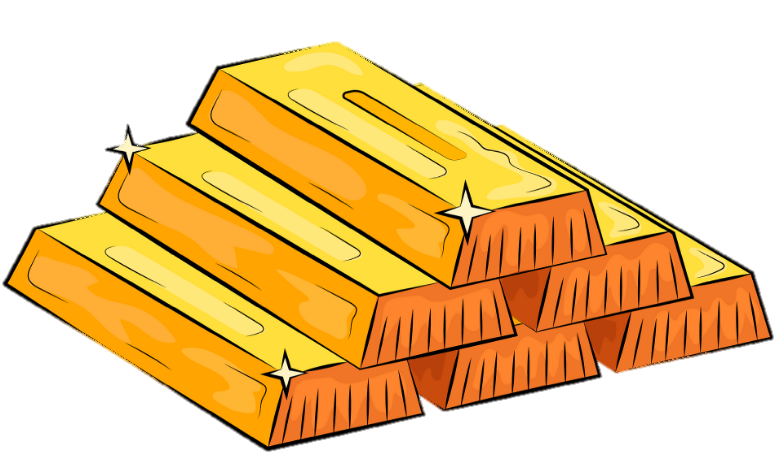 Цель урока: ______________ с жизнью и творчеством М. Зощенко и ____________ «Золотые слова».Вспомогательные слова: познакомиться, произведением План урока: __ Узнать о жизни и творчестве М. Зощенко __ Выполнить задания__ Прочитать произведение «Золотые слова»__ Оценить свою деятельность на урокеМихаил Михайлович Зощенко (1894 - 1958) родился в семье __________.  «Цель жизни — найти призвание», — говорил он. Его призванием стала _____________. Особенно ему удавались детские характеры. Когда он писал свои ___________________ рассказы для детей, то думал не о том, что над _____________ непослушных девочек и мальчиков будут смеяться, а просто хотел научить юных читателей быть храбрыми и сильными, добрыми и умными.Вспомогательные слова: художника, литература, юмористические, поступками Расставьте в правильной последовательности событие, происходящие в фрагменте рассказа «Золотые слова». 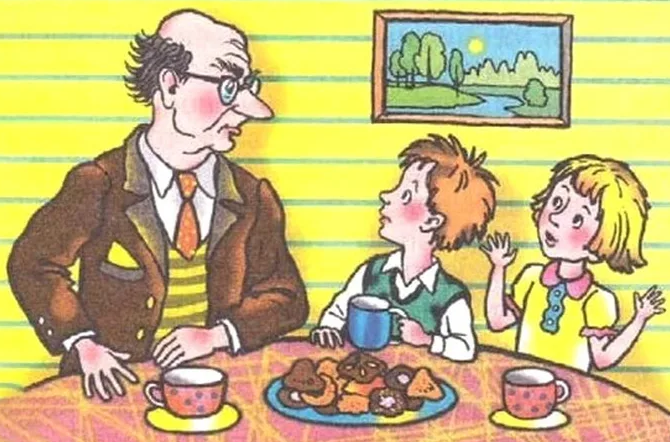 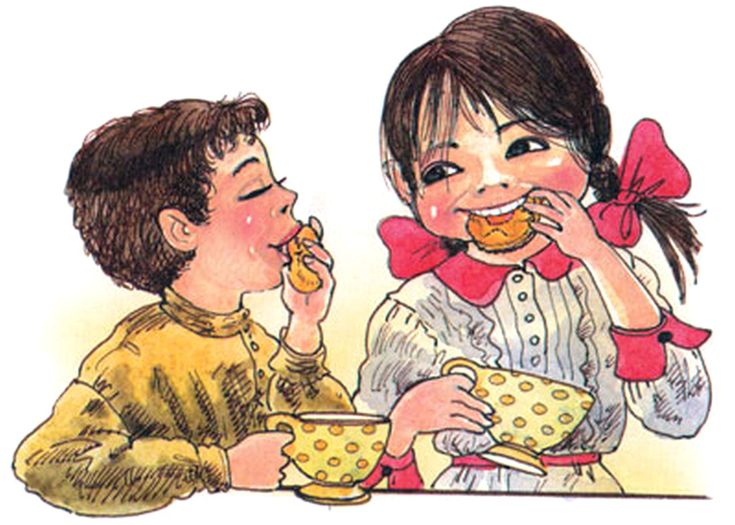 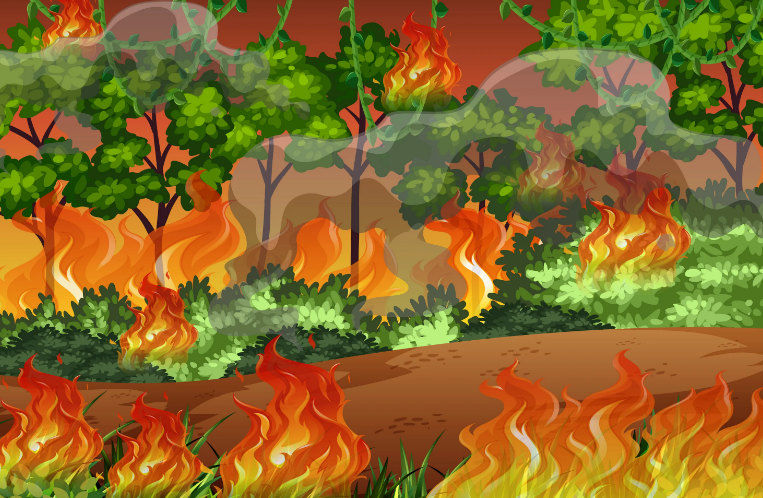 План урока1. Узнать о жизни и творчестве М. Зощенко 2. Прочитать произведение «Золотые слова»3. Выполнить задания4. Оценить свою деятельность на уроке1. Кем работал М. Зощенко после войны? ________________________________________________________________________________________________________________________________2. К чему стремился Михаил Зощенко? ________________________________________________________________3. Над чем автор думал, когда писал юмористические рассказы? ________________________________________________________________________________________________________________________________________________________________________________________________Расставьте в правильной последовательности событие, происходящие в фрагменте рассказа «Золотые слова». __ Ужин со взрослыми__ Плохое воспитание или история о пожарном__ Наказание__ Начальник папы в гневеЦель урока: продолжить знакомство с ____________ М. Зощенко «Золотые _________».Вспомогательные слова: произведением, слова План урока: __ Прочитать произведение «Золотые слова» __ Оценить свою деятельность на уроке__ Выполнить заданияТест по рассказу М. Зощенко «Золотые слова» 1. Как звали пару озорных ребятишек?а) Гоша и Ритаб) Минька и Лёля2. Отметь, почему дети очень любили ужинать со взрослыми.а) на стол ставилась вкусная едаб) взрослые рассказывали забавные факты из жизни3. Как вели себя за столом дети на ужине?а) прилично б) перебивали взрослых4. Папин начальник за ужином рассказывал, как он...а) чуть не угорел на пожареб) спас пожарного 5. Какими словами девочка «перебила» высказывание папиного начальника? а) это что?б) это совсем неинтересно!План урока 1. Прочитать произведение «Золотые слова» __2. Выполнить задания __3. Оценить свою деятельность на уроке __Тест по рассказу М. Зощенко «Золотые слова» 1. Как звали пару озорных ребятишек?а) Митя и Маняб) Гоша и Ритав) Минька и Лёляг) Андрей и Марина2. Отметь, почему дети очень любили ужинать со взрослыми.а) на стол ставилась вкусная едаб) взрослые рассказывали забавные факты из жизнив) за столом присутствовал папин начальникг) детей учили вести себя за столом3. Как вели себя за столом дети на ужине?а) прилично б) перебивали взрослыхв) громко шутилиг) их не сажали за стол со взрослыми4. Папин начальник за ужином рассказывал, как он...а) чуть не угорел на пожареб) спас женщину с ребёнкомв) спас пожарного г) спас семью 5. Какими словами девочка «перебила» высказывание папиного начальника? а) это что?б) это совсем неинтересно!в) вы всё выдумали!г) какой абсурд! Цель урока: познакомиться с __________ М. Зощенко «__________ путешественники».Вспомогательные слова: рассказом, великиеПлан урока: __ Оценить вою работу на уроке__ Познакомится с рассказом М. Зощенко «Великие путешественники»__ Начать его чтениеКроссворд по фрагменту рассказа М. Зощенко «Великие путешественники» По горизонтали:	2. Что Минька подарил Стёпке? 4. Каким прилагательным автор назвал путешественников в названии рассказа? 5. Как звали собаку?7. Когда мне было _______ лет, я не знал, что Земля имеет форму шара.По вертикали:1. В какое путешествие отправились ребята? 3. На что планировали потратить путешественники деньги? На семечки и…5. Сколько рублей взяли с собой путешественники?6. В какой предмет ребята сложили все необходимые вещи? Кроссворд по фрагменту рассказа М. Зощенко «Великие путешественники»По горизонтали:	2. Что Минька подарил Стёпке? 4. Каким прилагательным автор назвал путешественников в названии рассказа? 5. Как звали собаку?7. Когда мне было _______ лет, я не знал, что Земля имеет форму шара.По вертикали:1. В какое путешествие отправились ребята? 3. На что планировали потратить путешественники деньги? На семечки и…5. Сколько рублей взяли с собой путешественники?6. В какой предмет ребята сложили все необходимые вещи? Цель урока: продолжить ознакомление с ______________ М. Зощенко «Великие ____________________».Вспомогательные слова: произведением, путешественники План урока: __ Продолжить прочтение произведения М. Зощенко «Великие путешественники» __ Оценить свою работу на уроке__ Выполнить заданиеСоотнесите действия и речь героев, к которым они относятся Соотнесите действия и речь героев, к которым они относятся Соотнесите действия и речь героев, к которым они относятся ГероиДействияРечьМинька 
ЛеляДействия: «с тремя рогатками, сачком и удочкой шел я», «ахнул от удивления», «я еще больше удивился, когда зашагал с этим мешком», «шла Леля со скакалкой», «не долго несла мешок, потому что выбилась из сил», «Леля теребила меня за плечи» Речь: «А которые не захотят идти в плен?», «хотя он и говорит, что не испугался, но если бы он не испугался, то он бы об этом не говорил», «из моей копилки я возьму три рубля. Я думаю, что нам этих денег хватит», «если бы мы вчера утонули, то не смогли бы отправиться в кругосветное путешествие».Действия: «с тремя рогатками, сачком и удочкой шел я», «ахнул от удивления», «я еще больше удивился, когда зашагал с этим мешком», «шла Леля со скакалкой», «не долго несла мешок, потому что выбилась из сил», «Леля теребила меня за плечи» Речь: «А которые не захотят идти в плен?», «хотя он и говорит, что не испугался, но если бы он не испугался, то он бы об этом не говорил», «из моей копилки я возьму три рубля. Я думаю, что нам этих денег хватит», «если бы мы вчера утонули, то не смогли бы отправиться в кругосветное путешествие».Действия: «с тремя рогатками, сачком и удочкой шел я», «ахнул от удивления», «я еще больше удивился, когда зашагал с этим мешком», «шла Леля со скакалкой», «не долго несла мешок, потому что выбилась из сил», «Леля теребила меня за плечи» Речь: «А которые не захотят идти в плен?», «хотя он и говорит, что не испугался, но если бы он не испугался, то он бы об этом не говорил», «из моей копилки я возьму три рубля. Я думаю, что нам этих денег хватит», «если бы мы вчера утонули, то не смогли бы отправиться в кругосветное путешествие».Домашнее заданиеЗадание: восстановите последовательность событий, происходящих в рассказе М. Зощенко «Великие путешественники», в правильной последовательности.__ Стёпка предлагает Лёле и Миньке отправиться в кругосветное путешествие и устраивает общее собрание путешественников.__ Лёля и Минька встречаются с родителями.__ Дети готовятся к путешествию.__ Путешественники устраиваются на ночлег в лесу. Хитрость Лёли.__ Дети возвращаются домой.__ Путешественники отправляются в путь.Соотнесите действия и речь героев, к которым они относятся Соотнесите действия и речь героев, к которым они относятся Соотнесите действия и речь героев, к которым они относятся ГероиДействияРечьМинька 
ЛеляНАЧАЛО УРОКАКОНЕЦ УРОКА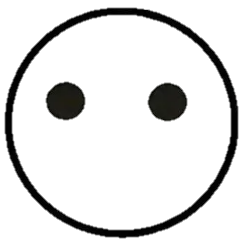 Цель урока: _______________ с произведением Н. Носова «_________ задача».Вспомогательные слова: познакомиться, ФединаПлан урока: __ Познакомиться с произведением Н. Носова «Федина задача»__ Оценить свою деятельность на уроке __ Выполнить задание по данному произведению Словарные словаРокочущим басом -  низким мужским голосом.Титулярный советник - высокий служебный чин (должность) в России до революции.В море полудённом – в море в середине, в полдень.Кафтан – удлинённый пиджак.Колокольчик однозвучный – колокольчик звенит один раз (как будто бьёт молоточком).Задание: вставьте пропущенные слова, опираясь на содержание рассказа.Он прослушал песню до конца, но так и не узнал, как портной справился со своей задачей. В песне ничего про это не говорилось.— ___________________, — решил Федя и опять принялся читать задачу: — «На мельницу доставили четыреста пятьдесят мешков ржи, по ______________ килограммов в каждом. ______ смололи, причем из шести килограммов зерна…»Он был титулярный советник,Она — генеральская дочь,— запел певец снова.— Интересно, кто такой __________________? — сказал Федя. — Гм!Он потер обеими руками уши, словно они у него __________, и, стараясь не обращать внимания на пение, принялся читать задачу дальше. Вспомогательные слова: титулярный советник, плохая песня, рожь, замёрзли, восемьдесят Задание: вставьте пропущенные слова, опираясь на содержание рассказа.Он прослушал песню до конца, но так и не узнал, как портной справился со своей задачей. В песне ничего про это не говорилось.— ___________________, — решил Федя и опять принялся читать задачу: — «На мельницу доставили четыреста пятьдесят мешков ржи, по ______________ килограммов в каждом. ______ смололи, причем из шести килограммов зерна…»Он был титулярный советник,Она — генеральская дочь,— запел певец снова.— Интересно, кто такой __________________? — сказал Федя. — Гм!Он потер обеими руками уши, словно они у него __________, и, стараясь не обращать внимания на пение, принялся читать задачу дальше. Учит нас быть внимательнымиУчит, делая уроки, не смотреть телевизорУчит сначала делать дела, а потом уроки Учит сосредоточиться на поставленной задачеУчит не делать урокиПочему телефон занятПридут домой ученики.И начинаются звонки, звонки без передышки.А кто звонит?Ученики, такие же мальчишки.Андрей, что задано, скажи? Ах, повторяем падежи?Все снова, по порядку?Ну ладно, трубку подержи, я поищу тетрадку…                                                                   (Агния Барто)  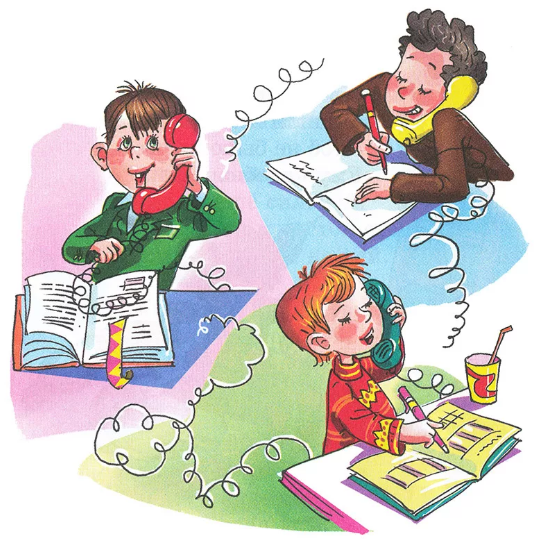 Цель урока: познакомиться с _____________ Н. Носова «___________». Вспомогательные слова: Телефон, рассказом План урока: __ Оценить вою работу на уроке__ Прочитать рассказ Н. Носова «Телефон»__ Выполнить заданияПравила телефонного разговора __ При звонке телефона стараться побыстрее поднять трубку и ответить__ Начинать разговор со слов: «Чего нужно?» __ Начинать разговор со словами приветствия и заканчивать словами прощания__ Говорить вежливо, чётко и недолгоСитуация №1Раздаётся телефонный звонок. Миша берёт трубку: - Алло! Это поликлиника?- Нет, это бассейн… ха-ха-ха!Ситуация №2А: - Алло, слушаю вас.В: - Здравствуйте, вам звонить Катина одноклассница Маша. А: - Здравствуйте. Слушаю вас. В: - А Катя дома? А: - Кати нет дома. Что ей передать? В: - Срочного ничего нет, просто мы с ней должны договориться о встрече. Я могу вам перезвонить? А: - Да. Позвоните часа через два. Я передам, что вы ей звонили. В: - Спасибо. До свидания. А: - До свидания.Ситуация № 3К: - Алло! - Алло! М: - Давай разговаривать. К: - Давай. А о чём? М: - Ну, о чём? О чём-нибудь. К: - Ну! - Что, ну? М: - Чего же ты не разговариваешь? К: - А ты, почему не разговариваешь? М: - Да я не знаю, о чём разговаривать.Цель урока: повторить и обобщить ________ по разделу «Собирай по ягодке – __________________».Вспомогательные слова: знания, наберёшь кузовок  План урока: __ Закрепить и обобщить полученные знания по пройденному разделу__ Оценить свою деятельность на уроке__ Выполнить практические заданияФИО: ______________________________________Класс ____Задания по разделу «Собирай по ягодке – наберёшь кузовок» 1. Из какого произведения эти строки? «Мы пойдем все прямо и прямо, пересекая горы и пустыни. И будем идти напрямик до тех пор, пока не вернемся сюда обратно, хотя бы на это у нас ушел целый год».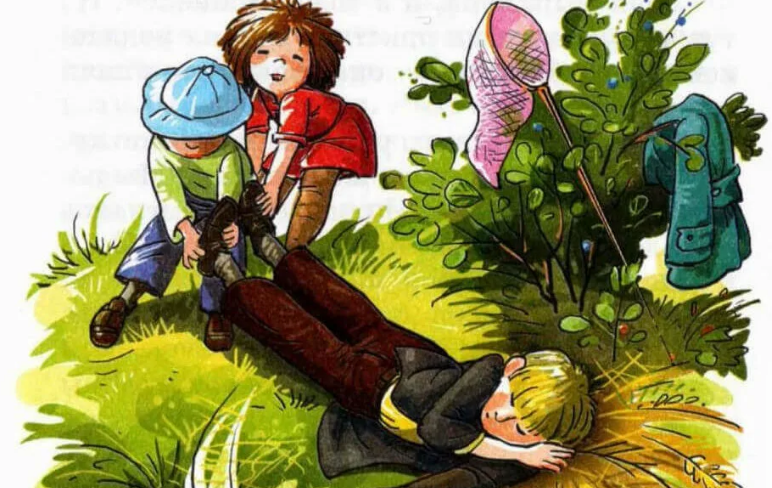 А) «Золотые слова»                      Б) «Великие путешественники» 2. Узнайте произведение по картинкам. А) «Золотые слова»           Б) «Федина задача»3. Что сказал папин начальник родителям детей? Вставьте пропущенные слова: «Вы плохо воспитываете ваших детей. Они мне ____________ _________ ____ ________ - все время перебивают глупыми замечаниями».А) буквально пикнуть не даютБ) слова сказать не дают 4. Задайте вопрос к фрагменту из рассказа «Золотые слова», пользуясь вспомогательными вопросами: Кто? Какую? Папин начальник начал рассказывать какую-то невероятную историю…________________________________________________________________________________________________________________________________ ФИО: ______________________________________Класс ____Задания по разделу «Собирай по ягодке – наберёшь кузовок» 1. Что сказал папин начальник родителям детей? Вставьте пропущенные слова: «Вы плохо воспитываете ваших детей. Они мне _____________ __________ ____ _________ - все время перебивают глупыми замечаниями».А) буквально пикнуть не даютБ) сказать не дают В) встать не даютГ) слова сказать не дают2. Из какого произведения эти строки? «Мы пойдем все прямо и прямо, пересекая горы и пустыни. И будем идти напрямик до тех пор, пока не вернемся сюда обратно, хотя бы на это у нас ушел целый год».3. По ключевым словам узнайте произведение: концерт, телевизор, певец, мука, колокольчик. ________________________________________________________________4. Задайте вопрос к содержанию рассказа «Золотые слова». ________________________________________________________________________________________________________________________________Контрольная работа по разделу «Собирай по ягодке – наберёшь кузовок» по темам: М. Зощенко «Золотые слова», М. Зощенко «Великие путешественники, Н. Носов «Федина задача», Н. Носов «Телефон» ФИО____________________________________________________________________1.  Восстановите цепь событий в правильном порядке в рассказе М. Зощенко «Золотые слова». 2. Какую главную мысль хотел донести Н. Носов в своём произведении «Федина задача»? А) Главная мысль рассказа Н. Носова «Федина задача» заключается в том, что несколько дел одновременно делать нельзя, поскольку в результате ни одно из них не получится. Б) Главная мысль рассказа Н. Носова «Федина задача» заключается в том, что делать уроки совсем необязательно. 3. Прочитайте отрывок из произведения М. Зощенко «Великие путешественники». Подчеркните в тексте слова, которые указывают на то, что собирались есть дети в путешествии. Леля сказала:— А если, Степочка, мы встретим индейцев?— Что касается индейцев, — ответил Степа, — то индейские племена мы будем брать в плен.— А которые не захотят идти в плен? — робко спросил я.— Которые не захотят, — ответил Степа, — тех мы и не будем брать в плен.Леля сказала:— Из моей копилки я возьму три рубля. Я думаю, что нам хватит этих денег.Степка сказал:— Три рубля нам безусловно хватит, потому что нам деньги нужны только лишь на покупку семечек и конфет. Что касается еды, то мы по дороге будем убивать мелких животных, и их нежное мясо мы будем жарить на костре.4. Какая пословица выражает смысл произведения Н. Носова «Федина задача»? А) За двумя зайцами погонишься - ни одного не поймаешьБ) Дружбу за деньги не купишь 5. Сформулируйте вопрос к фрагменту рассказа Н. Носова «Телефон», дополнив предложение. «Один раз мы с Мишкой были в игрушечном магазине и увидели замечательную игрушку — телефон».Что __________________ ребята в ________________? 6. Как каждый из героев проявил себя в путешествии в рассказе М. Зощенко «Великие путешественники»? Соотнесите героя с его поступками.       Стёпка       Минька       Лёля Контрольная работа по разделу «Собирай по ягодке – наберёшь кузовок» по темам: М. Зощенко «Золотые слова», М. Зощенко «Великие путешественники, Н. Носов «Федина задача», Н. Носов «Телефон» Вариант № 1 ФИО ___________________________________________________________________1.  Восстановите цепь событий в правильном порядке в рассказе М. Зощенко «Золотые слова».  1.  Минька и Лелька любили ужинать со взрослыми и сами много говорили.__ Потом с них взяли слово молчать и разрешили сесть за стол со взрослыми.__ Минька уронил масло в стакан папиного начальника, и дети промолчали.__ Папа объяснил им, что если обстановка меняется, то надо действовать сообразно новым обстоятельствам.__ Детей наказали и два месяца они ужинали отдельно.__ Однажды Лелька пыталась перебить папиного начальника и тот обиделся.2. Какую главную мысль хотел донести Н. Носов в своём произведении «Телефон»? __________________________________________________________________________________________________________________________________________________3. Прочитайте отрывок из произведения М. Зощенко «Великие путешественники». Подчеркните в тексте слова, которые указывают на то, что собирались есть дети в путешествии. Леля сказала:— Из моей копилки я возьму три рубля. Я думаю, что нам хватит этих денег.Степка сказал: — Три рубля нам безусловно хватит, потому что нам деньги нужны только лишь на покупку семечек и конфет. Что касается еды, то мы по дороге будем убивать мелких животных, и их нежное мясо мы будем жарить на костре.4. Какая пословица выражает смысл произведения Н. Носова «Федина задача»? Обоснуйте свой ответ.  __________________________________________________________________________________________________________________________________________________5. Сформулируйте вопрос к фрагменту рассказа Н. Носова «Телефон». «Один раз мы с Мишкой были в игрушечном магазине и увидели замечательную игрушку — телефон. В большой деревянной коробке лежали два телефонных аппарата, две трубки, в которые говорить и слушать, и целая катушка проволоки».___________________________________________________________________________________________________________________________________________________________________________________________________________________________6. Как каждый из героев проявил себя в путешествии в рассказе М. Зощенко «Великие путешественники»? Обоснуйте свой ответ. Минька - _________________________________________________________________________________________________________________________________________Стёпка - __________________________________________________________________________________________________________________________________________Лёля - ____________________________________________________________________________________________________________________________________________Контрольная работа по разделу «Собирай по ягодке – наберёшь кузовок» по темам: М. Зощенко «Золотые слова», М. Зощенко «Великие путешественники, Н. Носов «Федина задача», Н. Носов «Телефон» Вариант № 2 ФИО ___________________________________________________________________1.  Восстановите цепь событий в правильном порядке в рассказе М. Зощенко «Великие путешественники».  1. Лидер и заводила мальчик Степка предлагает своим друзьям Леле и ее брату Миньке отправиться в кругосветное путешествие. __ Ребята готовятся к путешествию.__ Путешественники отправляются в путь через лес.__ Дети устраиваются на ночлег в лесу. Хитрость Лели (девочка ночью со своим братом повернули ноги Степки в обратную сторону, чтобы поскорей оказаться дома).__ Леля и Минька встречаются с родителями.__ Наказание Стёпки. 2. Какую главную мысль хотел донести Н. Носов в своём произведении «Федина задача»? __________________________________________________________________________________________________________________________________________________3. Прочитайте отрывок из произведения М. Зощенко «Золотые слова». Подчеркните в тексте слова, которые указывают на то, какой поступок совершил папин начальник. Папин начальник начал рассказывать какую-то невероятную историю о том, как он спас пожарного. Этот пожарный будто бы угорел на пожаре. И папин начальник вытащил его из огня.Возможно, что был такой факт, но только нам с Лелей этот рассказ не понравился.И Леля сидела как на иголках. Она вдобавок вспомнила одну историю вроде этой, но только ещё более интересную. И ей поскорее хотелось рассказать эту историю, чтоб её не забыть.4. Какая пословица выражает смысл произведения Н. Носова «Федина задача»? Почему? Обоснуйте свой ответ.__________________________________________________________________________________________________________________________________________________5. Сформулируйте вопрос к фрагменту рассказа Н. Носова «Федина задача». «— Очень нам нужно еще алмазы считать! Тут мешки с мукой никак не сосчитаешь! Прямо наказание какое-то! Двадцать раз прочитал задачу — и ничего не понял! Пойду лучше к Юре Сорокину, попрошу, чтоб растолковал. Федя Рыбкин взял под мышку задачник, выключил телевизор и пошел к своему другу Сорокину».___________________________________________________________________________________________________________________________________________________________________________________________________________________________6. Как герои проявили себя за столом в рассказе М. Зощенко «Золотые слова»? Обоснуйте свой ответ.Минька - _________________________________________________________________________________________________________________________________________Лёля - ____________________________________________________________________________________________________________________________________________Родители –  _______________________________________________________________________________________________________________________________________Умения/задания Показатель критерияБалл  Умение устанавливать причинно-следственные связи при анализе сюжета литературного произведения (1 задание )Все пункты плана расставлены в правильной последовательности 2Умение устанавливать причинно-следственные связи при анализе сюжета литературного произведения (1 задание )Допущены 2 ошибки1Умение устанавливать причинно-следственные связи при анализе сюжета литературного произведения (1 задание )Допущены более 2 ошибок0Умение выявлять основную мысль текста (задание 2)Основная мысль текста записана правильно2Умение выявлять основную мысль текста (задание 2)Не раскрыта в полной мере мысль текста, которую хотел донести автор1Умение выявлять основную мысль текста (задание 2)Основная мысль текста не определена 0Умение находить эпизод из прочитанного произведения для ответа на вопрос или для подтверждение собственного мнения (задание 3)Предложение подчеркнуто правильно 2Умение находить эпизод из прочитанного произведения для ответа на вопрос или для подтверждение собственного мнения (задание 3)Предложение подчеркнуто не полностью 1Умение находить эпизод из прочитанного произведения для ответа на вопрос или для подтверждение собственного мнения (задание 3)Подчёркнуто неправильно 0Умение употреблять пословицы и поговорки в диалогах и высказываниях на заданную тему (задание 4)Пословица подобрана верно 2Умение употреблять пословицы и поговорки в диалогах и высказываниях на заданную тему (задание 4)Пословица записана неточно 1Умение употреблять пословицы и поговорки в диалогах и высказываниях на заданную тему (задание 4)Пословица подобрана неверно 0Умение формулировать вопросы по прочитанному тексту (задание 5)Вопрос сформулирован правильно и имеет правильную структуру 2Умение формулировать вопросы по прочитанному тексту (задание 5)Вопрос сформулирован правильно, но имеет неправильную структуру 1Умение формулировать вопросы по прочитанному тексту (задание 5)Вопрос сформулирован неправильно 0Умение воспринимать и оценивать образ персонажа (задание 6)Образы героев охарактеризованы правильно 2Умение воспринимать и оценивать образ персонажа (задание 6)Образы героев имеют представлены неточно 1Умение воспринимать и оценивать образ персонажа (задание 6)Образы героев охарактеризованы неправильно0